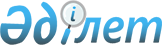 О проекте Закона Республики Казахстан "О внесении изменений и дополнений в некоторые законодательные акты Республики Казахстан по вопросам исключения противоречий, пробелов, коллизий между нормами права различных законодательных актов и норм, способствующих совершению коррупционных правонарушений"Постановление Правительства Республики Казахстан от 29 декабря 2012 года № 1739      Правительство Республики Казахстан ПОСТАНОВЛЯЕТ:

      внести на рассмотрение Мажилиса Парламента Республики Казахстан проект Закона Республики Казахстан «О внесении изменений и дополнений в некоторые законодательные акты Республики Казахстан по вопросам исключения противоречий, пробелов, коллизий между нормами права различных законодательных актов и норм, способствующих совершению коррупционных правонарушений».      Премьер-Министр

      Республики Казахстан                       С. АхметовПроект ЗАКОН

РЕСПУБЛИКИ КАЗАХСТАН О внесении изменений и дополнений

в некоторые законодательные акты Республики Казахстан

по вопросам исключения противоречий, пробелов, коллизий между

нормами права различных законодательных актов и норм,

способствующих совершению коррупционных правонарушений       Статья 1. Внести изменения и дополнения в следующие законодательные акты Республики Казахстан:

      1. В Уголовный кодекс Республики Казахстан от 16 июля 1997 года (Ведомости Парламента Республики Казахстан, 1997 г., № 15-16, ст. 211; 1998 г., № 16, ст. 219; № 17-18, ст. 225; 1999 г., № 20, ст. 721; № 21, ст. 774; 2000 г., № 6, ст. 141; 2001 г., № 8, ст. 53, 54; 2002 г., № 4, ст. 32, 33; № 10, ст. 106; № 17, ст. 155; № 23-24, ст. 192; 2003 г, № 15, ст. 137; № 18, ст. 142; 2004 г., № 5, ст. 22; № 17, ст. 97; № 23, ст. 139; 2005 г., № 13, ст. 53; № 14, ст. 58; № 21-22, ст. 87; 2006 г., № 2, ст. 19; № 3, ст. 22; № 5-6, ст. 31; № 8, ст. 45; № 12, ст. 72; № 15, ст. 92; 2007 г., № 1, ст. 2; № 4, ст. 33; № 5-6, ст. 40; № 9, ст. 67; № 10, ст. 69; № 17, ст. 140; 2008 г., № 12, ст. 48; № 13-14, ст. 58; № 17-18, ст. 72; № 23, ст. 114; № 24, ст. 126; 2009 г., № 6-7, ст. 32; № 13-14, ст. 63; № 15-16, ст. 71, 73, 75; № 17, ст. 82, 83; № 24, ст. 121, 122, 125, 127, 128, 130; 2010 г., № 1-2, ст. 5; № 7, ст. 28, 32; № 11, ст. 59; № 15, ст. 71; № 20-21, ст. 119; № 22, ст. 130; № 24, ст. 149; 2011 г., № 1, ст. 9; № 2, ст. 19, 28; № 19, ст. 145; № 20, ст. 158; № 21, ст. 161; № 24, ст. 196; 2012 г., № 1, ст. 5; № 2, ст. 13; № 3, ст. 26, 27; № 4, ст. 30; № 5, ст. 35, 36; № 10, ст. 77; № 12, ст. 84):

      1) в части второй статьи 96:

      подпункт ж) изложить в следующей редакции:

      «ж) совершенное группой лиц, группой лиц по предварительному сговору;»;

      дополнить подпунктом п) следующего содержания:

      «п) организованной группой -»;

      2) часть третью статьи 241 изложить в следующей редакции:

      «3. Призывы к активному неподчинению законным требованиям представителей власти и к массовым беспорядкам, а равно призывы к насилию над гражданами – 

      наказываются штрафом в размере от двухсот до пятисот месячных расчетных показателей либо ограничением свободы на срок до семи лет, либо лишением свободы на срок до шести лет.»;

      3) дополнить статьей 338-1 следующего содержания:

      «Статья 338-1. Нарушение режима чрезвычайного положения

      Нарушение мер и временных ограничений, применяемых в условиях чрезвычайного положения, а равно неисполнение законных приказов и распоряжений коменданта местности, повлекшие тяжкие последствия, -

      наказываются штрафом в размере от двухсот до пятисот месячных расчетных показателей, либо ограничением свободы на срок до трех лет, либо лишением свободы на тот же срок.».      2. В Уголовно-процессуальный кодекс Республики Казахстан от 13 декабря 1997 года (Ведомости Парламента Республики Казахстан, 1997 г., № 23, ст. 335; 1998 г., № 23, ст. 416; 2000 г., № 3-4, ст. 66; № 6, ст. 141; 2001 г., № 8, ст. 53; № 15-16, ст. 239; № 17-18, ст. 245; № 21-22, ст. 281; 2002 г., № 4, ст. 32, 33; № 17, ст. 155; № 23-24, ст. 192; 2003 г., № 18, ст. 142; 2004 г., № 5, ст. 22; № 23, ст. 139; № 24, ст. 153, 154, 156; 2005 г., № 13, ст. 53; № 21-22, 

ст. 87; № 24, ст. 123; 2006 г., № 2, ст. 19; № 5-6, ст. 31; № 12, ст. 72; 2007 г., № 1, ст. 2; № 5-6, ст. 40; № 10, ст. 69; № 13, ст. 99; 2008 г., № 12, ст. 48; № 15-16, ст. 62, 63; № 23, ст. 114; 2009 г., № 6-7, ст. 32; № 15-16, ст. 71, 73; № 17, ст. 81, 83; № 23, ст. 113, 115; № 24, ст. 121, 122, 125, 127, 128, 130; 2010 г., № 1-2, ст. 4; № 11, ст. 59; № 17-18, ст. 111; № 20-21, ст. 119; № 22, ст. 130; № 24, ст. 149; 2011 г., № 1, ст. 9; № 2, ст. 19, 28; № 19, ст. 145; № 20 ст. 158; № 24, ст. 196; 2012 г., № 1, ст. 5; № 3, ст. 26; № 4, ст. 30; № 5, ст. 35; № 6, ст. 44; № 14, ст. 93):

      1) часть первую статьи 58 изложить в следующей редакции:

      «1. Рассмотрение уголовных дел в судах первой инстанции осуществляется единолично судьей, а по делам о преступлениях, за совершение которых уголовным законом предусмотрены смертная казнь или пожизненное лишение свободы по ходатайству обвиняемого - в составе одного судьи и десяти присяжных заседателей, за исключением дел о преступлениях, предусмотренных статьями 96 (пунктом п) части второй), 162 (частью четвертой), 165, 166-1, 167, 171, 233 (частью четвертой), 235-1 (частью пятой), 250 (частью четвертой), 259 (частью четвертой), 260 (частью четвертой), 261 (частью четвертой) Уголовного кодекса Республики Казахстан.»;

      2) статью 137 изложить в следующей редакции: 

      «Статья 137. Порядок содержания под стражей задержанных по

                   подозрению в совершении преступления

      Задержанные по подозрению в совершении преступления содержатся в изоляторах временного содержания. Задержанные по подозрению в совершении преступления военнослужащие и лица, отбывающие наказание в виде лишения свободы, могут также содержаться соответственно на гауптвахтах и в учреждениях уголовно-исполнительной системы, исполняющих наказание в виде лишения свободы. В случаях, предусмотренных частью третьей статьи 65 настоящего Кодекса, задержанные по подозрению в совершении преступления содержатся в специально приспособленных помещениях, определяемых начальником органа дознания. В условиях режима чрезвычайного положения задержанные по подозрению в совершении преступления могут содержаться в помещениях, приспособленных для этих целей, определяемых комендантом местности. Порядок и условия содержания под стражей лиц, задержанных по подозрению в совершении преступления, определяются законодательством.»;

      3) часть 3-1 статьи 301 изложить в следующей редакции:

      «3-1. В ходе предварительного слушания судья выясняет у подсудимого, обвиняемого в совершении преступления, за совершение которого уголовным законом предусмотрены смертная казнь или пожизненное лишение свободы, за исключением дел о преступлениях, предусмотренных статьями 96 (пунктом п) части второй), 162 (частью четвертой), 165, 166-1, 167, 171, 233 (частью четвертой), 235-1 (частью пятой), 250 (частью четвертой), 259 (частью четвертой), 260 (частью четвертой), 261 (частью четвертой) Уголовного кодекса Республики Казахстан, о наличии у него ходатайства о рассмотрении его дела с участием присяжных заседателей.»;

      4) статью 543 изложить в следующей редакции:

      «Статья 543. Подсудность дел суду с участием

                   присяжных заседателей

      1. Суд с участием присяжных заседателей рассматривает дела о преступлениях, за совершение которых уголовным законом предусмотрены смертная казнь или пожизненное лишение свободы, за исключением дел о преступлениях, предусмотренных статьями 96 (пунктом п) части второй), 162 (частью четвертой), 165, 166-1, 167, 171, 233 (частью четвертой), 235-1 (частью пятой), 250 (частью четвертой), 259 (частью четвертой), 260 (частью четвертой), 261 (частью четвертой) Уголовного кодекса Республики Казахстан, а также дел о применении принудительных мер медицинского характера к лицам, совершившим указанные деяния в состоянии невменяемости либо заболевшим душевной болезнью после их совершения. 

      2. Если лицо обвиняется в совершении преступлений, предусмотренных несколькими статьями Уголовного кодекса Республики Казахстан, обвиняемый имеет право на рассмотрение его дела судом с участием присяжных заседателей, если в такую совокупность преступлений входит хотя бы одно преступление, за совершение которого уголовным законом предусмотрены смертная казнь или пожизненное лишение свободы, за исключением дел о преступлениях, предусмотренных статьями 96 (пунктом п) части второй), 162 (частью четвертой), 165, 166-1, 167, 171, 233 (частью четвертой), 235-1 (частью пятой), 250 (частью четвертой), 259 (частью четвертой), 260 (частью четвертой), 261 (частью четвертой) Уголовного кодекса Республики Казахстан.

      3. Если по делу обвиняется несколько лиц, рассмотрение его судом с участием присяжных заседателей производится по правилам, предусмотренным настоящим разделом в отношении всех подсудимых, если хотя бы один из них заявляет ходатайство о рассмотрении уголовного дела с участием присяжных заседателей.».      3. В Гражданский процессуальный кодекс Республики Казахстан от 13 июля 1999 года (Ведомости Парламента Республики Казахстан, 1999 г., № 18, ст. 644; 2000 г., № 3-4, ст. 66; № 10, ст. 244; 2001 г., № 8, ст. 52; № 15-16, ст. 239; № 21-22, ст. 281; № 24, ст. 338; 2002 г., № 17, ст. 155; 2003 г., № 10, ст. 49; № 14, ст. 109; № 15, ст. 138; 2004 г., № 5, ст. 25; № 17, ст. 97; № 23, ст. 140; № 24, ст. 153; 2005 г., № 5, ст. 5; № 13, ст. 53; № 24, ст. 123; 2006 г., № 2, ст. 19; № 10, ст. 52; № 11, ст. 55; № 12, ст. 72; № 13, ст. 86; 2007 г., № 3, ст. 20; № 4, ст. 28; № 9, ст. 67; № 10, ст. 69; № 13, ст. 99; 2008 г., № 13-14, ст. 56; № 15-16, ст. 62; 2009 г., № 15-16, ст. 74; № 17, ст. 81; № 24, ст. 127, 130; 2010 г., № 1-2, ст. 4; № 3-4, ст. 12; № 7, ст. 28, 32; № 17-18, ст. 111; № 22, ст. 130; № 24, ст. 151; 2011 г., № 1, ст. 9; № 2, ст. 28; № 5, ст. 43; № 6, ст. 50; № 14, ст. 117; № 16, ст. 128, 129; № 23, ст. 179; 2012 г., № 2, ст. 14; № 6, ст. 43, 44; № 8, ст. 64; № 13, ст. 91; № 14, ст. 93):

      1) статью 170 дополнить подпунктом 4-1) следующего содержания:

      «4-1) обеспечивает получение сторонами разъяснения организациями профессиональных медиаторов порядка и принципов процедуры медиации;»;

      2) часть четвертую статьи 250 изложить в следующей редакции:

      «4. Суд по ходатайству истца или ответчика отменяет свое определение об оставлении заявления без рассмотрения по основаниям, указанным в подпунктах 6) и 7) статьи 249 настоящего Кодекса, если стороны представят доказательства, подтверждающие уважительные причины отсутствия их в судебном заседании. Ходатайство об отмене определения об оставлении заявления без рассмотрения рассматривается судом в судебном заседании с участием лица, заявившего ходатайство, в течение десяти дней с момента его поступления в суд.»;

      3) дополнить статьей 317-16 следующего содержания:

      «Статья 317-16 Приостановление исполнение судебного акта о

                     выдворении

      Решение суда о выдворении иностранца или лица без гражданства за пределы Республики Казахстан в случае поступления жалобы или протеста до срока, указанного судом, в течение которого иностранец или лицо без гражданства должны покинуть территорию Республики Казахстан, приостанавливается до рассмотрения жалобы или протеста.».      4. В Кодекс Республики Казахстан об административных правонарушениях от 30 января 2001 года (Ведомости Парламента Республики Казахстан, 2001 г., № 5-6, ст. 24; № 17-18, ст. 241; № 21-22, ст. 281; 2002 г., № 4, ст. 33; № 17, ст. 155; 2003 г., № 1-2, ст. 3; № 4, ст. 25; № 5, ст. 30; № 11,  ст. 56, 64, 68; № 14, ст. 109; № 15, ст. 122, 139; № 18, ст. 142; № 21-22, ст. 160; № 23, ст. 171; 2004 г., № 6, ст. 42; № 10, ст. 55; № 15, ст. 86; № 17, ст. 97; № 23, ст. 139, 140; № 24, ст. 153; 2005 г., № 5, ст. 5; № 7-8, ст. 19; № 9, ст. 26; № 13, ст. 53; № 14, ст. 58; № 17-18, ст. 72; № 21-22, ст. 86, 87; № 23, ст. 104; 2006 г., № 1, ст. 5; № 2, ст. 19, 20; № 3, ст. 22; № 5-6, ст. 31; № 8, ст. 45; № 10, ст. 52; № 11, ст. 55; № 12, ст. 72, 77; № 13, ст. 85, 86; № 15, ст. 92, 95; № 16,  ст. 98, 102; № 23, ст. 141; 2007 г., № 1, ст. 4; № 2, ст. 16, 18; № 3, ст. 20, 23; № 4, ст. 28, 33; № 5-6, ст. 40; № 9, ст. 67; № 10, ст. 69; № 12, ст. 88; № 13, ст. 99; № 15, ст. 106; № 16, ст. 131; № 17, ст. 136, 139, 140; № 18, ст. 143, 144; № 19, ст. 146, 147; № 20, ст. 152; № 24, ст. 180; 2008 г., № 6-7, ст. 27; № 12, ст. 48, 51; № 13-14, ст. 54, 57, 58; № 15-16, ст. 62; № 20, ст. 88; № 21, ст. 97; № 23, ст. 114; № 24, ст. 126, 128, 129; 2009 г., № 2-3, ст. 7, 21;  9-10, ст. 47, 48; № 13-14, ст. 62, 63; № 15-16, ст. 70, 72, 73, 74, 75, 76; № 17, ст. 79, 80, 82; № 18, ст. 84, 86; № 19, ст. 88; № 23, ст. 97, 115, 117; № 24, ст. 121, 122, 125, 129, 130, 133, 134; 2010 г., № 1-2, ст. 1, 4, 5; № 5, ст. 23; № 7, ст. 28, 32; № 8, ст. 41; № 9, ст. 44; № 11, ст. 58; № 13, ст. 67; № 15, ст. 71; № 17-18, ст. 112, 114; № 20-21, ст. 119; № 22, ст. 128, 130; № 24, ст. 146, 149; 2011 г., № 1, ст. 2, 3, 7, 9; № 2, ст. 19, 25, 26, 28; № 3, ст. 32; № 6, ст. 50; № 8, ст. 64; № 11, ст. 102;  № 12, ст. 111; № 13, ст. 115, 116; № 14, ст. 117; № 16, ст. 128, 129; № 17, ст. 136; № 19, ст. 145; № 21, ст. 161; № 24, ст. 196; 2012 г., № 1, ст. 5; № 2, ст. 9, 11, 13, 14, 16; № 3, ст. 21, 22, 25, 26, 27; № 4, ст. 32; № 5, ст. 35, 36, № 8, ст. 64, № 10, ст. 77; № 12, ст. 84, 85; № 13, ст. 91; № 14, ст. 92, 93, 94; № 15, ст. 97):

      1) части вторую и третью статьи 69 изложить в следующей редакции:

      «2. Физическое лицо не подлежит привлечению к административной ответственности за совершение административного коррупционного правонарушения, а также правонарушение в области налогообложения и сфере таможенного дела, законодательства Республики Казахстан о пенсионном обеспечении, об обязательном социальном страховании, об энергосбережении и повышении энергоэффективности, естественных монополий и антимонопольного законодательства по истечении одного года со дня его совершения, а юридическое лицо (в том числе индивидуальный предприниматель) не подлежит привлечению к административной ответственности за совершение административного коррупционного правонарушения, а также правонарушения в области законодательства Республики Казахстан об энергосбережении и повышении энергоэффективности по истечении трех лет со дня его совершения, а за правонарушение в области налогообложения и сфере таможенного дела, законодательства Республики Казахстан о пенсионном обеспечении, об обязательном социальном страховании, естественных монополий и антимонопольного законодательства - по истечении пяти лет со дня его совершения.

      3. При длящемся административном правонарушении, а также совершении административного правонарушения в области финансов, посягающего на охраняемые законом интересы общества и государства, лицо не подлежит привлечению к административной ответственности по истечении двух месяцев со дня обнаружения административного правонарушения.

      При совершении административного правонарушения в области финансов лицо подлежит привлечению к административной ответственности не позднее пяти лет со дня совершения административного правонарушения, но не может быть привлечено к административной ответственности по истечении двух месяцев со дня обнаружения административного правонарушения.»;

      2) статью 122 изложить в следующей редакции:

      «Статья 122. Нарушение права государственной

                   собственности на недра

      1. Незаконное пользование недрами, совершение сделок, в прямой или скрытой форме нарушающих право государственной собственности на недра, если эти действия не содержат признаков уголовно наказуемого деяния, -

      влекут штраф на физических лиц в размере от двадцати до пятидесяти, на должностных лиц, индивидуальных предпринимателей - в размере от пятидесяти до ста, на юридических лиц, являющихся субъектами малого или среднего предпринимательства, - в размере от ста до ста пятидесяти, на юридических лиц, являющихся субъектами крупного предпринимательства, - в размере от трехсот до пятисот месячных расчетных показателей с конфискацией доходов, полученных вследствие совершения административного правонарушения, и орудий и предметов совершения административного правонарушения.

      2. Действие, предусмотренное частью первой настоящей статьи, совершенное повторно в течение года после наложения административного взыскания, -

      влечет штраф на физических лиц в размере от пятидесяти до ста месячных расчетных показателей, на должностных лиц, индивидуальных предпринимателей - в размере от ста до ста пятидесяти, на юридических лиц, являющихся субъектами малого или среднего предпринимательства, - в размере от ста пятидесяти до двухсот, на юридических лиц, являющихся субъектами крупного предпринимательства, - в размере от пятисот до семисот месячных расчетных показателей с конфискацией доходов, полученных вследствие совершения административного правонарушения, и орудий и предметов совершения административного правонарушения.»;

      3) абзацы четвертый и пятый части пятой статьи 163 изложить в следующей редакции:

      «производства этилового спирта и (или) алкогольной продукции (кроме насыщенного двуокисью углерода) без спиртоизмеряющих аппаратов и (или) контрольных приборов учета, либо со спиртоизмеряющими аппаратами и (или) контрольными приборами учета, не осуществляющими автоматизированную передачу информации об объемах выработки уполномоченному органу;

      производства этилового спирта и (или) алкогольной продукции (кроме насыщенного двуокисью углерода) с неисправными спиртоизмеряющими аппаратами и (или) контрольными приборами учета, а равно со сверхнормативными отклонениями в учете;»;

      4) в статье 167:

      дополнить частью 6-4 следующего содержания:

      «6-4. Неразделение при осуществлении государственных закупок нескольких видов однородных товаров, работ, услуг на лоты по их однородным видам и (или) по месту их поставки (выполнения, оказания), -

      влечет штраф на должностных лиц в размере пятидесяти месячных расчетных показателей.»;

      в примечании:

      абзац шестой изложить в следующей редакции:

      «в части шестой - первых руководителей организатора государственных закупок;»;

      абзац десятый изложить в следующей редакции:

      «в части 6-3 – председателя конкурсной комиссии и его заместителя, а также членов конкурсной комиссии;»;

      дополнить абзацем одиннадцатым следующего содержания:

      «в части 6-4 - первых руководителей организатора государственных закупок.»;

      5) статью 206-2 изложить в следующей редакции:

      «Статья 206-2. Нарушение мер финансового контроля 

      «1. Умышленное непредставление деклараций о доходах и имуществе, являющихся объектом налогообложения, лицом, занимающим государственную должность, лицом, уволенным с государственной службы по отрицательным мотивам, а равно супругом (супругой) указанных лиц в сроки, установленные законодательством Республики Казахстан, -

      влекут штраф в размере пятидесяти месячных расчетных показателей.

      2. Действия, предусмотренные частью первой настоящей статьи, совершенные повторно в течение года после наложения административного взыскания, -

      влечет штраф в размере двухсот месячных расчетных показателей.

      Примечание. Лицо не подлежит административной ответственности, предусмотренной настоящей статьей, в случае устранения нарушения путем представления дополнительной налоговой отчетности и (или) дополнительной по уведомлению налоговой отчетности в соответствии с налоговым законодательством Республики Казахстан.»;

      6) часть вторую статьи 231 изложить в следующей редакции:

      «2. Действия, предусмотренные частью первой настоящей статьи, совершенные повторно в течение года после наложения административного взыскания, -

      влекут штраф на должностных лиц, индивидуальных предпринимателей в размере от пятидесяти до семидесяти, на юридических лиц, являющихся субъектами малого или среднего предпринимательства, - в размере от трехсот до четырехсот, на юридических лиц, являющихся субъектами крупного предпринимательства, - в размере от семисот до девятисот месячных расчетных показателей с лишением лицензии на соответствующий вид деятельности.»;

      7) часть вторую статьи 232 изложить в следующей редакции:

      «2. Совершение действий, указанных в части первой настоящей статьи, повлекшее за собой потерю прочности, устойчивости зданий, строений, их частей или отдельных конструктивных элементов, -

      влечет штраф на должностных лиц, индивидуальных предпринимателей в размере от двадцати до двадцати пяти, на юридических лиц, являющихся субъектами малого или среднего предпринимательства, - в размере от трехсот до четырехсот, на юридических лиц, являющихся субъектами крупного предпринимательства, - в размере от пятисот до восьмисот месячных расчетных показателей с лишением лицензии на соответствующий вид деятельности.»;

      8) часть вторую статьи 233 изложить в следующей редакции:

      «2. Действие, предусмотренное частью первой настоящей статьи, совершенное повторно в течение года после наложения административного взыскания, -

      влечет штраф на должностных лиц, индивидуальных предпринимателей в размере от пятнадцати до двадцати, на юридических лиц, являющихся субъектами малого или среднего предпринимательства, в размере от трехсот до четырехсот, на юридических лиц, являющихся субъектами крупного предпринимательства, - в размере от пятисот до шестисот месячных расчетных показателей с лишением лицензии и приостановкой производимых работ.»;

      9) статью 330 дополнить частью третьей следующего содержания:

      «3. Действия, предусмотренные частью второй настоящей статьи, совершенные лицами, к которым административный арест в соответствии с частью третьей статьи 55 настоящего Кодекса не применяется, - 

      влекут штраф в размере от десяти до двадцати месячных расчетных показателей.»;

      10) статью 336 дополнить частью четвертой следующего содержания:

      «4. Действия, предусмотренные частью третьей настоящей статьи, совершенные лицами, к которым административный арест в соответствии с частью третьей статьи 55 настоящего Кодекса не применяется, - 

      влекут штраф в размере пяти месячных расчетных показателей.»;

      11) статью 358 изложить в следующей редакции:

      «Статья 358. Невыполнение местными исполнительными органами и

                   иными уполномоченными государственными органами

                   обязанностей, установленных налоговым 

                   законодательством 

      1. Неперечисление, несвоевременное или неполное перечисление местными исполнительными органами или уполномоченными государственными органами сумм налогов и других обязательных платежей в бюджет, подлежащих перечислению в бюджет в соответствии с налоговым законодательством органами, указанными в настоящей части, - 

      влекут штраф на должностных лиц в размере тридцати месячных расчетных показателей. 

      2. Непредставление, несвоевременное, недостоверное или неполное представление местными исполнительными органами и иными уполномоченными государственными органами сведений, определенных налоговым законодательством для представления органам налоговой службы, - 

      влекут штраф на должностных лиц в размере тридцати месячных расчетных показателей. 

      3. Невыполнение уполномоченными государственными и местными исполнительными органами требований по устранению нарушений, выявленных по результатам налогового контроля и указанных в акте 

контроля, -

      влечет штраф на должностных лиц в размере тридцати месячных расчетных показателей. 

      4. Невыдача и (или) выдача разовых талонов ниже установленной стоимости местными исполнительными органами или уполномоченными государственными органами, а равно несоблюдение требований налогового законодательства, предъявляемых к организации работы по выдаче разовых талонов, - 

      влекут штраф на должностных лиц в размере тридцати месячных расчетных показателей. 

      5. Действия (бездействие), предусмотренные частями первой, второй и 2-1 настоящей статьи, совершенные повторно в течение года после наложения административного взыскания, -

      влекут штраф на должностных лиц в размере шестидесяти месячных расчетных показателей.»;

      12) абзац первый статьи 362 изложить в следующей редакции:

      «Нарушение режима или невыполнение требований, установленных государственным органом, в связи с объявлением чрезвычайного положения, неисполнение законных приказов и распоряжений коменданта местности, если правонарушение не содержит признаков уголовно наказуемого деяния, в части:»;

      13) внесено изменение в часть третью статьи 373 на казахском языке, текст на русском языке не меняется;

      14) часть первую статьи 377 изложить в следующей редакции:

      «1. Проживание граждан Республики Казахстан без удостоверения личности или по недействительному удостоверению личности либо без регистрации по месту жительства сроком свыше десяти календарных дней –

      влечет предупреждение или штраф в размере пяти месячных расчетных показателей.»;

      15) часть четвертую статьи 396 изложить в следующей редакции:

      «4. Осуществление иностранцем или лицом без гражданства трудовой деятельности в Республике Казахстан без получения разрешения на трудоустройство, когда получение такого разрешения является необходимым условием осуществления трудовой деятельности, -

      влечет штраф в размере двадцати пяти месячных расчетных показателей с административным выдворением за пределы Республики Казахстан.»;

      16) статью 403 изложить в следующей редакции:

      «Статья 403. Непринятие мер в случае аварии или

                   действия непреодолимой силы

      Непринятие в случае аварии или действия непреодолимой силы мер для обеспечения сохранности принятых к доставке в определенное таможенным органом место или перемещаемых транзитом товаров и транспортных средств, допущение какого-либо неразрешенного их использования, несообщение в ближайший таможенный орган Республики Казахстан об обстоятельствах дела, месте нахождения таких товаров и транспортных средств либо необеспечение их перевозки в ближайший таможенный орган Республики Казахстан или доставки должностных лиц этого органа к месту нахождения товаров и транспортных средств -

      влекут штраф на физических лиц в размере от пяти до десяти, на индивидуальных предпринимателей, юридических лиц, являющихся субъектами малого или среднего предпринимательства, - в размере от десяти до пятнадцати, на юридических лиц, являющихся субъектами крупного предпринимательства, - в размере от двадцати до двадцати пяти месячных расчетных показателей.»;

      17) статью 405 изложить в следующей редакции:

      «Статья 405. Выдача без разрешения таможенного органа

                   Республики Казахстан, утрата или недоставление в

                   таможенный орган Республики Казахстан товаров,

                   транспортных средств и документов на них

      1. Выдача без разрешения таможенного органа Республики Казахстан, утрата или недоставление в определенное таможенным органом государств – членов Таможенного союза место товаров и транспортных средств, находящихся под таможенным контролем, -

      влекут штраф в размере сорока месячных расчетных показателей с конфискацией товаров и транспортных средств, являющихся непосредственными предметами совершения административного правонарушения, либо без таковой, с исключением из соответствующего реестра лиц, осуществляющих деятельность в сфере таможенного дела.

      2. Утрата или недоставление принятых для вручения таможенному органу Республики Казахстан таможенных или иных документов на товары и транспортные средства, находящиеся под таможенным контролем, -

      влекут предупреждение либо штраф в размере от десяти до двадцати месячных расчетных показателей, с исключением из соответствующего реестра лиц, осуществляющих деятельность в сфере таможенного дела.

      3. Несоблюдение установленного таможенным органом государств – членов Таможенного союза срока доставки товаров, транспортных средств и документов на них -

      влечет предупреждение либо штраф в размере от десяти до двадцати месячных расчетных показателей, с исключением из соответствующего реестра лиц, осуществляющих деятельность в сфере таможенного дела.»;

      18) часть первую статьи 410 изложить в следующей редакции:

      «1. Проведение операций, изменение состояния, пользование и (или) распоряжение товарами, в отношении которых таможенная очистка не завершена, в нарушение требований и условий, установленных таможенным законодательством Таможенного союза и (или) Республики Казахстан, за исключением случаев, предусмотренных другими статьями настоящей главы, -

      влекут штраф в размере двадцати месячных расчетных показателей с конфискацией товаров и транспортных средств, являющихся непосредственными предметами совершения административного правонарушения, или без таковой, с исключением из соответствующего реестра лиц, осуществляющих деятельность в сфере таможенного дела.»;

      19) статью 412 изложить в следующей редакции:

      «Статья 412. Изменение, удаление, уничтожение, повреждение

                   либо утрата средств идентификации

      Умышленное изменение, удаление, уничтожение, повреждение либо утрата средств идентификации, примененных таможенным органом государств – членов Таможенного союза, -

      влекут штраф в размере двадцати месячных расчетных показателей.»;

      20) статью 417 изложить в следующей редакции:

      «Статья 417. Нарушение порядка помещения товаров на хранение, 

                   порядка их хранения и проведения операций с ними

      Нарушение порядка помещения товаров на хранение и порядка их хранения, установленных таможенным законодательством Таможенного союза и (или) Республики Казахстан, сроков хранения на таможенном складе, порядка перемещения товаров с одного склада на другой, а равно проведение операций с товарами на таможенных складах, складах временного хранения и свободных складах -

      влекут штраф в размере двадцати пяти месячных расчетных показателей, с исключением из соответствующего реестра лиц, осуществляющих деятельность в сфере таможенного дела.»;

      21) в статье 421:

      абзац второй части первой изложить в следующей редакции:

      «влекут штраф на физических лиц в размере пятнадцати, на индивидуальных предпринимателей, юридических лиц, являющихся субъектами малого или среднего предпринимательства, - в размере тридцати, на юридических лиц, являющихся субъектами крупного предпринимательства, - в размере пятидесяти месячных расчетных показателей с конфискацией товаров и транспортных средств, являющихся непосредственными предметами совершения административного правонарушения, либо без таковой, с исключением из соответствующего реестра лиц, осуществляющих деятельность в сфере таможенного дела.»;

      абзац второй части второй изложить в следующей редакции: 

      «влечет штраф на физических лиц в размере пятнадцати, на индивидуальных предпринимателей, юридических лиц, являющихся субъектами малого или среднего предпринимательства, - в размере тридцати, на юридических лиц, являющихся субъектами крупного предпринимательства, - в размере пятидесяти месячных расчетных показателей с конфискацией товаров и транспортных средств, являющихся непосредственными предметами совершения административного правонарушения, либо без таковой, с исключением из соответствующего реестра лиц, осуществляющих деятельность в сфере таможенного дела.»;

      22) статьи 423, 424, 425, 426, 427 и 428 изложить в следующей редакции:

      «Статья 423. Неправомерные операции, изменение состояния

                   пользование и (или) распоряжение товарами и

                   транспортными средствами, помещенными под

                   определенную таможенную процедуру

      Проведение операций, изменение состояния, пользование и (или) распоряжение товарами и транспортными средствами не в соответствии с их таможенной процедурой, а равно несоблюдение порядка ведения учета и представления отчетности и иных ограничений, требований и условий таможенной процедуры, установленных таможенным законодательством Таможенного союза и (или) Республики Казахстан, за исключением случаев, предусмотренных другими статьями настоящей главы, -

      влекут штраф в размере двадцати месячных расчетных показателей с конфискацией товаров и транспортных средств, являющихся непосредственными предметами совершения административного правонарушения, с исключением из соответствующего реестра лиц, осуществляющих деятельность в сфере таможенного дела.

      Статья 424. Несоблюдение порядка применения запретов и

                  ограничений при перемещении товаров и транспортных

                  средств через таможенную границу Таможенного союза

      Перемещение через таможенную границу Таможенного союза товаров и транспортных средств в нарушение порядка применения запретов и ограничений, устанавливаемых таможенным законодательством Таможенного союза и (или) Республики Казахстан, при отсутствии признаков преступления -

      влечет штраф на физических лиц в размере пятнадцати, на индивидуальных предпринимателей, юридических лиц, являющихся субъектами малого или среднего предпринимательства, - в размере тридцати, на юридических лиц, являющихся субъектами крупного предпринимательства, - в размере пятидесяти месячных расчетных показателей с конфискацией товаров и транспортных средств, являющихся непосредственными предметами совершения административного правонарушения, с исключением из соответствующего реестра лиц, осуществляющих деятельность в сфере таможенного дела.

      Статья 425. Перемещение товаров через таможенную границу

                  Таможенного союза физическими лицами с нарушением

                  порядка перемещения товаров для личного пользования

      Перемещение товаров через таможенную границу Таможенного союза физическими лицами с нарушением порядка перемещения товаров для личного пользования, определяемого таможенным законодательством Таможенного союза и (или) Республики Казахстан, в том числе несоблюдение требований Кодекса Республики Казахстан «О таможенном деле в Республике Казахстан» по обязательному письменному декларированию товаров и транспортных средств, перемещаемых через таможенную границу для личного пользования, а также порядка перемещения товаров в несопровождаемом багаже, за исключением случаев, предусмотренных другими статьями настоящей главы, -

      влекут штраф в размере десяти месячных расчетных показателей.

      Статья 426. Перемещение товаров и транспортных средств через

                  таможенную границу Таможенного союза помимо

                  таможенного контроля

      1. Перемещение товаров и транспортных средств через таможенную границу Таможенного союза помимо таможенного контроля, то есть вне определенных таможенными органами Республики Казахстан мест перемещения товаров через таможенную границу Таможенного союза или вне установленного времени работы таможенных органов Республики Казахстан в указанных местах при отсутствии признаков преступления -

      влечет штраф на физических лиц в размере от десяти до двадцати, на должностных лиц, индивидуальных предпринимателей - в размере от тридцати до сорока месячных расчетных показателей, на юридических лиц, являющихся субъектами малого или среднего предпринимательства, - в размере ста, на юридических лиц, являющихся субъектами крупного предпринимательства, - в размере двухсот процентов от суммы причитающихся сумм таможенных платежей, налогов и пеней с конфискацией товаров и транспортных средств, являющихся непосредственными предметами совершения административного правонарушения, с исключением из соответствующего реестра лиц, осуществляющих деятельность в сфере таможенного дела.

      2. Действия, предусмотренные частью первой настоящей статьи, совершенные повторно в течение года после наложения административного взыскания, -

      влекут штраф на физических лиц в размере от двадцати до двадцати пяти, на должностных лиц, индивидуальных предпринимателей - в размере от сорока до пятидесяти месячных расчетных показателей, на юридических лиц, являющихся субъектами малого или среднего предпринимательства, - в размере двухсот, на юридических лиц, являющихся субъектами крупного предпринимательства, - в размере трехсот процентов от суммы причитающихся сумм таможенных платежей, налогов и пеней с конфискацией товаров и транспортных средств, являющихся непосредственными предметами совершения административного правонарушения, или без таковой, с исключением из соответствующего реестра лиц, осуществляющих деятельность в сфере таможенного дела.

      Статья 427. Сокрытие от таможенного контроля товаров,

                  перемещаемых через таможенную границу 

                  Таможенного союза

      Сокрытие от таможенного контроля товаров, перемещаемых либо перемещенных через таможенную границу Таможенного союза, в том числе с использованием тайников либо других способов, затрудняющих обнаружение товаров, или придание одним товарам вида других, при отсутствии признаков преступления -

      влекут штраф в размере от десяти до двадцати пяти месячных расчетных показателей с конфискацией товаров, явившихся непосредственными предметами совершения административного правонарушения, или без таковой, а также конфискацией товаров и транспортных средств со специально изготовленными тайниками, использованными для перемещения через таможенную границу Таможенного союза с сокрытием товаров и предметов, являющихся непосредственными предметами совершения административного правонарушения, с исключением из соответствующего реестра лиц, осуществляющих деятельность в сфере таможенного дела.

      Статья 428. Перемещение товаров и транспортных средств через

                  таможенную границу Таможенного союз с обманным

                  использованием документов или средств идентификации

      Перемещение через таможенную границу Таможенного союза товаров и транспортных средств с представлением таможенному органу Республики Казахстан в качестве документов, необходимых для таможенных целей, недействительных документов, документов, полученных незаконным путем, документов, содержащих недостоверные сведения, либо документов, относящихся к другим товарам и транспортным средствам, а также использование поддельного средства идентификации либо подлинного средства идентификации, относящегося к другим товарам и транспортным средствам, за исключением случаев, предусмотренных другими статьями настоящей главы, при отсутствии признаков преступления -

      влекут штраф в размере от десяти до двадцати месячных расчетных показателей с конфискацией товаров и транспортных средств, являющихся непосредственными предметами совершения административного правонарушения, с исключением из соответствующего реестра лиц, осуществляющих деятельность в сфере таможенного дела.»;

      23) часть вторую статьи 429 изложить в следующей редакции:

      «2. Деяния, предусмотренные частью первой настоящей статьи, совершенные повторно в течение года после наложения административного взыскания, -

      влекут штраф на физических лиц в размере ста, на индивидуальных  предпринимателей и юридических лиц, являющихся субъектами малого и среднего предпринимательства, - в размере двухсот, на юридических лиц, являющихся субъектами крупного предпринимательства, - в размере четырехсот месячных расчетных показателей с конфискацией товаров и транспортных средств, являющихся непосредственными предметами совершения административного правонарушения.»;

      24) часть первую статьи 430 изложить в следующей редакции:

      «1. Транспортировка, хранение, приобретение, пользование или распоряжение товарами и транспортными средствами, ввезенными на таможенную территорию Таможенного союза помимо таможенного контроля либо с сокрытием от такого контроля, либо с обманным использованием документов или средств идентификации, либо недекларированным или недостоверно декларированным, а равно транспортировка, хранение и приобретение товаров и транспортных средств, в отношении которых предоставлены таможенные льготы в части таможенных платежей и налогов, используемых либо отчуждаемых без разрешения таможенного органа Республики Казахстан в иных целях, чем те, в связи с которыми были предоставлены такие льготы, -

      влекут штраф на физических лиц в размере от пяти до десяти, на индивидуальных предпринимателей, юридических лиц, являющихся субъектами малого или среднего предпринимательства, - в размере от пятнадцати до двадцати пяти, на юридических лиц, являющихся субъектами крупного предпринимательства, - в размере от двадцати пяти до тридцати пяти месячных расчетных показателей, с исключением из соответствующего реестра лиц, осуществляющих деятельность в сфере таможенного дела.»;

      25) дополнить статьей 430-1 следующего содержания:

      «Статья 430-1. Реализация товаров, незаконно перемещенных

                     через таможенную границу Таможенного союза

      Реализация товаров, заведомо незаконно перемещенных через таможенную границу Таможенного союза, если это действие не содержит признаков уголовно наказуемого деяния, - 

      влечет штраф на физических лиц, должностных лиц, индивидуальных предпринимателей, - в размере от десяти до двадцати, на юридических лиц, являющихся субъектами малого или среднего предпринимательства или некоммерческими организациями, - в размере от двадцати до пятидесяти, на юридических лиц, являющихся субъектами крупного предпринимательства, - в размере от ста до двухсот пятидесяти месячных расчетных показателей с конфискацией товаров, незаконно перемещенных через таможенную границу Таможенного союза, или без таковой.»;

      26) статью 431 изложить в следующей редакции:

      «Статья 431. Нарушение порядка пользования и (или)распоряжения

                  ограниченными в пользовании и (или) распоряжении

                  товарами, а также условно выпущенными товарами и

                  транспортными средствами

      Пользование и (или) распоряжение ограниченными в пользовании и (или) распоряжении товарами, а также условно выпущенными товарами и транспортными средствами в иных целях, чем те, которые предусмотрены законодательством в сфере таможенного дела, в том числе в связи с которыми были предоставлены такие льготы, -

      влекут штраф на должностных лиц, индивидуальных предпринимателей в размере от двадцати до двадцати пяти, на юридических лиц, являющихся субъектами малого или среднего предпринимательства или некоммерческими организациями, - в размере от ста до четырехсот, на юридических лиц, являющихся субъектами крупного предпринимательства, - в размере от пятисот до одной тысячи месячных расчетных показателей, с исключением из соответствующего реестра лиц, осуществляющих деятельность в сфере таможенного дела.»;

      27) статьи 434, 434-1 и 438-1 изложить в следующей редакции:

      «Статья 434. Нарушение сроков уплаты таможенных платежей

                   и налогов

      Неуплата плательщиками, в том числе лицами, имеющими статус таможенного представителя, уполномоченного экономического оператора, таможенных платежей и налогов в установленные сроки, а равно неуплата в случаях нарушения сроков подачи таможенной декларации при использовании условно выпущенных товаров в иных целях, чем те, в связи с которыми было предоставлено освобождение от уплаты таможенных сборов за основное таможенное декларирование, таможенных пошлин и налогов, а также при заявлении товаров под таможенные процедуры, предусматривающие периодическую уплату таможенных платежей и налогов,-

      влекут штраф на физических лиц, индивидуальных предпринимателей, должностных лиц в размере тридцати, на юридических лиц, являющихся субъектами малого или среднего предпринимательства или некоммерческими организациями, - в размере сорока, на юридических лиц, являющихся субъектами крупного предпринимательства, - в размере пятидесяти процентов от суммы причитающихся сумм таможенных платежей, налогов и пеней, но не менее двухсот пятидесяти месячных расчетных показателей во всех случаях, с исключением из реестра таможенных представителей или уполномоченных экономических операторов.

      Статья 434-1. Неисполнение требования таможенного органа

                    Республики Казахстан об уплате причитающихся

                    сумм таможенных платежей, налогов и пеней в

                    установленные сроки

      Неисполнение банком, страховой организацией, поручителем требования таможенного органа Республики Казахстан об уплате причитающихся сумм таможенных платежей, налогов и пеней в установленные сроки в случаях неисполнения плательщиком обязанности по уплате таможенных платежей и налогов при применении способов обеспечения уплаты таможенных платежей и налогов -

      влечет штраф на индивидуальных предпринимателей, должностных лиц в размере тридцати месячных расчетных показателей, на юридических лиц, являющихся субъектами малого или среднего предпринимательства или некоммерческими организациями, - в размере сорока, на юридических лиц, являющихся субъектами крупного предпринимательства, - в размере пятидесяти процентов от суммы причитающихся сумм таможенных платежей, налогов и пеней, но не менее двухсот пятидесяти месячных расчетных показателей во всех случаях с приостановлением действия лицензии сроком на шесть месяцев или без таковой.

      Статья 438-1. Неисполнение требований таможенного органа

                    Республики Казахстан об устранении нарушений,

                    выявленных по результатам таможенной проверки

      Неисполнение лицами требований таможенного органа Республики Казахстан об устранении нарушений, выявленных по результатам таможенной проверки, а равно о погашении задолженности по таможенным платежам, налогам и пеням в сроки, установленные таможенным законодательством Таможенного союза и (или) Республики Казахстан, -

      влечет штраф в размере пятидесяти месячных расчетных показателей.»;

      28) статью 471 дополнить частями 1-3 и 2-1 следующего содержания:

      «1-3. Действия, предусмотренные частью 1-2 настоящей статьи, совершенные лицом, не имеющим либо лишенным права управления транспортными средствами,-

      влекут штраф в размере тридцати месячных расчетных показателей.

      2-1. Действия, предусмотренные частью второй настоящей статьи, совершенные лицом, не имеющим права управления транспортным средством либо лишенным такого права, - 

      влекут штраф в размере пятидесяти месячных расчетных показателей или административный арест на десять суток.»;

      29) статью 532 исключить;

      30) часть первую статьи 541 изложить в следующей редакции:

      «1. Судьи специализированных районных и приравненных к ним административных судов рассматривают дела об административных правонарушениях, предусмотренных статьями 79-1, 79-3, 79-4, 79-5, 79-6, 80-84, 85 (частями четвертой и пятой), 85-1 (частью второй), 85-2 (частью второй), 85-3, 86, 86-1, 87-2, 87-3, 87-4, 87-5, 95 - 110-1, 122, 124 (частью первой), 127, 129, 130, 136 - 136-2, 140 (частью второй), 141-1, 143, 143-1, 143-2, 144-1, 145, 146-1, 147, 147-1 (частью второй), 147-6 (частью 2-1), 147-10 (частями второй, четвертой, пятой, шестой, седьмой, десятой, одиннадцатой, двенадцатой, тринадцатой, четырнадцатой), 147-11, 147-12, 147-13 (части третья, пятая и шестая), 151, 151-1, 153, 154, 154-1, 155, 155-1 (частью четвертой), 155-2, 156, 157, 157-1, 158, 158-3, 158-4, 158-5, 159, 161 (частями первой, четвертой и пятой), 162, 163 (частями третьей, четвертой, шестой, седьмой и девятой), 163-2, 163-3, 163-4, 163-6, 165, 167-1 (частями второй и третьей), 168-1 (частями первой и второй), 168-3, 168-5, 168-8, 175 (частью второй) (в части правонарушений, совершенных частными нотариусами, частными судебными исполнителями, аудиторами и аудиторскими организациями), 176 (частями первой и третьей), 177-3, 177-4, 177-5, 179 (частями первой и второй), 179-1, 183, 184, 184-1, 185, 187, 188 (частью второй), 190, 192, 200, 202, 203, 208-1, 209, 213 (частями четвертой - шестой), 214, 218-1 (частью седьмой), 219-6, 219-8 (частями второй и третьей), 222-226, 228-229, 230-1, 230-2, 231 (частью второй), 232, 233, 234-1, 235 (частью второй), 235-1 (частью четвертой), 237, 237-1, 240-2, 246 (частью второй), 275-1, 278 (частью первой), 283 (частями первой, третьей), 298 (частями второй, третьей), 298-1 (частью второй), 302 (частью третьей), 303 (частью второй), 304 (частью второй), 305 (частью второй), 306 (частью второй), 306-1 (частью третьей), 306-2, 306-3 (частями второй и третьей), 308, 309-1 (частями седьмой, восьмой) 309-2 (частью четвертой), 309-4 (частями восьмой, девятой), 309-5, 310-1 (частями 1-1 и второй), 311-1 (частью седьмой), 312-1, 314, 315, 316, 317 (частями второй и третьей), 317-1, 317-2, 317-4 (частями второй и третьей), 318, 319, 319-1, 320 (частями первой и 1-1), 321, 322 (частями третьей, четвертой и пятой), 323 (частью второй), 324 (частями второй и третьей), 324-1, 324-2, 326, 327 (частью первой), 328, 330, 330-1 (частью второй), 332 (частями первой, второй, четвертой), 335, 336 (частью третьей), 336-1 (частью третьей), 336-2 (частью третьей), 338 (частью первой), 338-1, 339, 340, 342-344, 346-357, 357-1, 357-2 (частью второй), 357-3, 357-4, 357-5, 357-6, 357-7 (частью второй), 359, 361, 362, 362-1, 363, 365, 366, 367, 368, 368-1, 369 (частью второй), 370 (частью второй), 371 (частью второй), 372 - 376, 380 (частью второй), 380-2, 381-1, 386 (частью третьей), 388, 389-1, 390 (частью второй), 391 (частью второй), 391-1 (частями второй и третьей), 393, 394 (частями второй, третьей и четвертой), 394-1, 396 (частью четвертой), 400-1, 400-2, 405, 409, 410, 413, 413-1, 413-2, 414, 415, 417, 417-1, 418, 421, 423, 424, 425-1, 426-430, 430-1, 433, 442, 443 (частью пятой), 445, 446 (частью второй), 446-1, 453 (частью второй), 454 (частями первой - третьей), 461 (частью 3-1), 463-3 (частью пятой), 464-1 (частями первой и второй), 465 (частью второй), 466 (частью второй), 467, 468 (частями первой и второй), 468-1, 468-2, 469, 471 (частями 1-1, 1-2 и второй), 473 (частью третьей), 474-1, 477 (частью третьей), 484, 492 (частью второй), 494 (частью второй), 494-1 (частями третьей и пятой), 496 (частью второй), 501, 512-1 - 512-5, 513 - 518, 520 - 537-1 настоящего Кодекса, за исключением случаев, предусмотренных частью третьей настоящей статьи.»;

      31) часть вторую статьи 543 дополнить подпунктом 13) следующего содержания:

      «13) за административные правонарушения, предусмотренные частью первой статьи 394 настоящего Кодекса, - сотрудники миграционной полиции, имеющие специальные звания.»;

      32) часть первую статьи 554 изложить в следующей редакции:

      «1. Уполномоченный орган в области охраны окружающей среды рассматривает дела об административных правонарушениях, предусмотренных статьями 123 (частью второй), 175 (частью второй в части правонарушений, совершенных лицами, осуществляющими экологически опасные виды хозяйственной и иной деятельности), 220 (частью первой), 240, 240-1, 241-246 (частью первой), 247-250, 261, 264, 265, 270-272, 275 (частью второй), 276, 291, 294, 296, 301, 302 (частью первой), 303 (частью первой), 304 (частью первой), 305 (частью первой), 306 (частью первой), 306-1 (частями первой, второй, четвертой), 306-3 (частью первой), 357-2 (частью первой) настоящего Кодекса.»;

      33) дополнить статьей 554-2 следующего содержания:

      «Статья 554-2. Уполномоченный орган в области нефти и газа

      1. Уполномоченный орган в области нефти и газа рассматривает дела об административных правонарушениях, предусмотренных статьями 147-11 (части первая – шестая), 356, 357-2 (часть первая) настоящего Кодекса.

      2. Рассматривать дела об административных правонарушениях и налагать административные взыскания вправе должностные лица ведомства уполномоченного органа в области нефти и газа.»;

      34) часть первую статьи 570-1 изложить в следующей редакции:

      «1. Органы финансовой полиции рассматривают дела об административных правонарушениях, предусмотренных статьями 140 (частью первой), 141, 161-1, 164, 169-1, 176 (частью первой), 205 (частями первой, второй, четвертой и пятой), 207, 212, 215, 358-361 настоящего Кодекса.»;

      35) часть третью статьи 584 изложить в следующей редакции:

      «3. При рассмотрении дела об административном правонарушении, совершенном лицом, не достигшим восемнадцатилетнего возраста, либо совершение которого влечет административное взыскание в виде административного ареста, а также административного выдворения за пределы Республики Казахстан иностранца либо лица без гражданства или лишения специального права (за исключением права управления транспортными средствами), предоставленного лицу, присутствие лица, привлекаемого к административной ответственности, обязательно.»;

      36) в статье 636:

      в подпункте 1) части первой:

      абзац двадцать третий изложить в следующей редакции:

      «органов государственного архитектурно-строительного контроля и надзора (статьи 231 (часть вторая), 232, 233, 235 (часть вторая), 235-1 (часть четвертая), 237, 278 (часть первая), 356, 357-1);»;

      абзац тридцать первый изложить в следующей редакции:

      «уполномоченного органа по внутреннему контролю (статья 356);»;

      абзацы тридцать четвертый, тридцать пятый и тридцать шестой изложить в следующей редакции:

      «органов финансовой полиции (статьи 140 (часть вторая), 143, 143-1, 143-2, 144-1, 145, 146-1, 151, 151-1, 154, 154-1, 155, 155-2, 156, 157, 159 (частями третьей и четвертой), 158-4, 162, 163 (части третья и четвертая), 176 (часть первая), 179, 179-1, 200, 203, 211, 213 (части пятая и шестая), 214, 217, 218-1 (часть седьмая), 275-1, 306-2, 355, 357-1, 357-2 (часть вторая), 357-3, 

357-5, 514-519, 521, 522, 529, 533-535, 537-1); 

      органов налоговой службы (статьи 154, 155, 156, 157, 163 (части третья, четвертая, шестая, седьмая и девятая), 163-4 (части третья и четвертая), 168-1, 206-2, 208-1, 209, 213 (части четвертая - шестая), 214, 218-1 (часть седьмая), 357-1, 357-2, 357-5, 359, 361, 374 (частями пятой, шестой, седьмой, восьмой, девятой), 533-535);

      таможенных органов (статьи 140 (часть вторая), 218-1 (часть седьмая), 400-1, 400-2, 405 (часть первая), 409, 410, 413, 413-1, 413-2, 414, 415, 417, 417-1, 418, 421, 423, 424, 425-1, 426 – 430-1, 433), а также по административным правонарушениям, совершенным в автомобильных пунктах пропуска через Государственную границу Республики Казахстан, предусмотренным статьями 323 (частью второй), 357-1, 461 (частью 3-1) настоящего Кодекса;»;

      абзац сорок седьмой изложить в следующей редакции:

      «уполномоченного органа в области нефти и газа (статьи 147-11, 357-1, 357-2 (часть вторая);»;

      37) часть первую статьи 642 изложить в следующей редакции:

      «1. Дело об административном правонарушении рассматривается по месту его совершения либо в предусмотренных настоящим Кодексом случаях по месту нахождения должностного лица (уполномоченного государственного органа), к подведомственности которого относится рассмотрение дела об административном правонарушении, а при отсутствии территориальных подразделений в центральном уполномоченном государственном органе.»;

      38) части вторую и третью статьи 646 изложить в следующей редакции:

      «2. Решения, предусмотренные подпунктами 1)-3), 5), 6) части первой настоящей статьи, выносятся в виде определения.

      3. Решения, предусмотренные подпунктами 4), 7) части первой настоящей статьи, выносятся в виде постановления.»; 

      39) статью 650 дополнить частью 1-2 следующего содержания:

      «1-2. В случае установления в действиях лица, в отношении которого рассмотрено дело, признаков административного правонарушения, предусмотренного другой статьей или частью статьи особенной части раздела 2 настоящего Кодекса, суд вправе изменить квалификацию правонарушения на статью или часть статьи закона, предусматривающую менее строгое административное взыскание.»;

      40) часть первую статьи 654 изложить в следующей редакции:

      «1. При установлении причин и условий, а также при наличии нарушений административного законодательства способствующих совершению административных правонарушений, судья выносит частное постановление, а орган (должностное лицо) вносит в соответствующую организацию и должностным лицам представление о принятии мер по их устранению.».      5. В Бюджетный кодекс Республики Казахстан от 4 декабря 2008 года (Ведомости Парламента Республики Казахстан, 2008 г., № 21, ст. 93; 2009 г., № 23, ст. 112; № 24, ст. 129; 2010 г., № 5, ст. 23; № 7, ст. 29, 32; № 15, ст. 71; № 24, ст. 146, 149, 150; 2011 г., № 2, ст. 21, 25; № 4, ст. 37; № 6, ст. 50; № 7, ст. 54; № 11, Ст. 102; № 13, ст. 115; № 15, ст. 125; № 16, ст. 129; № 20, ст. 151; № 24, ст. 196; 2012 г., № 1, ст. 5; № 2, ст. 16; № 3, ст. 21; № 4, ст. 30, 32; № 5, ст. 36, 41; № 8, ст. 64; № 13, ст. 91; № 14, ст. 94):

      1) в статье 20 пункт 1 изложить в следующей редакции:

      «1. Чрезвычайный резерв используется в целях ликвидации чрезвычайных ситуаций природного, техногенного и социального характера, принятия первоочередных мер обеспечения административно-правового режима чрезвычайной ситуации на территории Республики Казахстан и на оказание официальной гуманитарной помощи Республикой Казахстан другим государствам.»;

      2) абзац десятый подпункта 2) пункта 1 статьи 53 изложить в следующей редакции:

      «организация деятельности в области чрезвычайных ситуаций социального, природного и техногенного характера;».      6. В Кодекс Республики Казахстан от 18 сентября 2009 года «О здоровье народа и системе здравоохранения» (Ведомости Парламента Республики Казахстан, 2009 г., № 20-21, ст. 89; 2010 г., № 5, ст. 23; № 7, ст. 32; № 15, ст. 71; № 24, ст. 149, 152; 2011 г., № 1, ст. 2, 3; № 2, ст. 21; № 11, ст. 102; № 12, ст. 111; № 17, ст. 136; № 21, ст. 161; 2012 г., № 1, ст. 5; № 3, ст. 26; № 4, ст. 32; № 8, ст. 64; № 12, ст. 83; № 14, ст. 92, 95; № 15, ст. 97):

      1) подпункт 9) статьи 6 изложить в следующей редакции:

      «9) определяет порядок, виды и объем медицинской помощи населению при чрезвычайных ситуациях, введении режима чрезвычайного положения;»;

      2) подпункт 9) пункта 2 статьи 9 изложить в следующей редакции:

      «9) обеспечивают оказание бесплатной медицинской помощи, лекарственными средствами и изделиями медицинского назначения при чрезвычайных ситуациях, введении режима чрезвычайного положения;».

      3) пункт 1 статьи 51 изложить в следующей редакции:

      «1. Медицинская помощь при чрезвычайных ситуациях - форма предоставления медицинской помощи службой медицины катастроф при чрезвычайных ситуациях социального, природного и техногенного характера.».      7. В Кодекс Республики Казахстан от 30 июня 2010 года «О таможенном деле в Республике Казахстан» (Ведомости Парламента Республики Казахстан, 2010 г., № 14, ст. 70; № 24, ст. 145; 2011 г., № 1, ст. 3; № 11, ст. 102; № 19, ст. 145; 2012 г., № 2, ст. 15; № 13, ст. 91; № 15, ст. 97): 

      1) статью 2 изложить в следующей редакции:

      «Статья 2. Компетенция уполномоченных государственных органов

      1. Уполномоченный орган в сфере таможенной политики в соответствии с таможенным законодательством Таможенного союза и (или) законодательством Республики Казахстан:

      1) осуществляет выработку предложений по формированию таможенной политики в Республике Казахстан;

      2) разрабатывает и утверждает нормативные правовые акты, предусмотренные настоящим Кодексом, в пределах своей компетенции;

      3) осуществляет иные полномочия, предусмотренные настоящим Кодексом, иными законами Республики Казахстан, актами Президента Республики Казахстан и Правительства Республики Казахстан. 

      2. Уполномоченный орган в сфере таможенного дела в соответствии с таможенным законодательством Таможенного союза и (или) законодательством Республики Казахстан:

      1) разрабатывает и утверждает нормативные правовые акты, предусмотренные настоящим Кодексом в пределах своей компетенции;

      2) осуществляет руководство таможенными органами;

      3) определяет полномочия ведомства, входящего в его состав;

      4) разрабатывает и создает информационные системы, системы связи и системы передач данных, технических средств таможенного контроля, а также средств защиты информации;

      5) принимает решения о включении в реестры на осуществление деятельности в сфере таможенного дела;

      6) осуществляет таможенное администрирование;

      7) осуществляет таможенный контроль за перемещением через таможенную границу Таможенного союза товаров и транспортных средств;

      8) обеспечивает на постоянной основе своевременное информирование участников внешнеэкономической и иной деятельности в сфере таможенного дела, в том числе об изменениях и дополнениях в таможенном законодательстве Таможенного союза и (или) Республики Казахстан;

      9) ведет таможенную статистику;

      10) осуществляет иные полномочия, предусмотренные настоящим Кодексом, иными законами Республики Казахстан, актами Президента Республики Казахстан и Правительства Республики Казахстан.»

      2) в статье 4:

      дополнить подпунктом 16-1) следующего содержания:

      «16-1) Уполномоченный орган в сфере таможенной политики - государственный орган, осуществляющий выработку предложений по формированию таможенной политики;»;

      подпункт 50-1) изложить в следующей редакции:

      «50-1) уполномоченное юридическое лицо – юридическое лицо, определенное Правительством Республики Казахстан, в сфере реализации ограниченного в распоряжении имущества плательщика и/или товаров, задержанных таможенными органами;»;

      3) часть вторую пункта 10 статьи 32 изложить в следующей редакции:

      «В случае, предусмотренном подпункте 1) пункта 9 настоящей статьи, заявление о выдаче квалификационного аттестата рассматривается уполномоченным органом в сфере таможенного дела по окончании одного года со дня издания приказа об аннулировании.»;

      4) пункт 1 статьи 240 изложить в следующей редакции:

      «1. Товары, задержанные таможенными органами и не востребованные лицами, указанными в статье 239 настоящего Кодекса, в сроки, предусмотренные пунктами 1 и 2 статьи 238 настоящего Кодекса, подлежат реализации уполномоченным юридическим лицом, а в случаях, установленных пунктом 3 настоящей статьи, такие товары подлежат уничтожению или иному использованию.»;

      5) подпункт 1) пункта 2 статьи 479 изложить в следующей редакции:

      «1) наличие заключения медицинского учреждения об отсутствии заболеваний, препятствующих выполнению должностных полномочий, в случаях, когда специальные требования к состоянию здоровья для занятия соответствующих должностей установлены в квалификационных требованиях;».      8. В Закон Республики Казахстан от 23 июня 1992 года «О Внутренних войсках Министерства внутренних дел Республики Казахстан» (Ведомости Верховного Совета Республики Казахстан, 1992 г., № 11-12, ст. 290; № 24, ст. 592; 1993 г., № 8, ст. 179; 1995 г., № 1-2, ст. 17; № 23, ст. 155; Ведомости Парламента Республики Казахстан, 1997 г., № 7, ст. 79; № 12, ст. 184; № 13-14, ст. 205; 1998 г., № 23, ст. 416; № 24, ст. 436; 1999 г., № 8, ст. 233, 247; 2001 г., № 13-14, ст. 174; № 20, ст. 257; № 24, ст. 336; 2004 г., № 23, ст. 142; № 24, ст. 155; 2007 г., № 15, ст. 107; 2008 г., № 10-11, ст. 39; 2010 г., № 7, ст. 32; № 24, ст. 149; 2011 г., № 1, ст. 7; № 11, ст. 102; № 16, ст. 129; № 5, ст. 41):

      1) часть вторую статьи 12 изложить в следующей редакции:

      «Уполномоченный орган в области связи, Комитет национальной безопасности Республики Казахстан, другие государственные органы и учреждения Республики Казахстан предоставляют бесплатно линии и каналы связи для управления воинскими частями и подразделениями Внутренних войск при выполнении ими обязанностей в условиях чрезвычайных ситуаций социального, природного и техногенного характеров, введения чрезвычайного положения.»;

      2) подпункт 7) части первой статьи 26 изложить в следующей редакции:

      «7) при пресечении массовых беспорядков, в том числе в исправительных учреждениях, следственных изоляторах, тюрьмах, а также при чрезвычайных ситуациях социального характера, введении чрезвычайного положения.».       9. В Закон Республики Казахстан от 8 декабря 1993 года «Об административно-территориальном устройстве Республики Казахстан» (Ведомости Верховного Совета Республики Казахстан, 1993 г., № 23-24, ст. 507; 1995 г., № 23, ст. 146; Ведомости Парламента Республики Казахстан, 2004 г., № 10, ст. 56; № 23, ст. 142; 2006 г., № 18, ст. 111; 2009 г., № 2-3, ст. 9; № 8, ст. 44; 2011 г., № 11, ст. 102):

      статью 3 изложить в следующей редакции:

      «Статья 3. Категории городов и других населенных пунктов

      Города и другие населенные пункты подразделяются:

      1) города республиканского значения, к которым относятся населенные пункты, имеющие особое государственное значение или имеющие численность населения более одного миллиона человек;

      2) города областного значения, к которым относятся населенные пункты, являющиеся крупными экономическими и культурными центрами, имеющие развитую производственную и социальную инфраструктуру и численность более 50 тысяч человек;

      3) города районного значения, к которым относятся населенные пункты, на территории которых имеются промышленные предприятия, коммунальное хозяйство, государственный жилищный фонд, развитая сеть учебных и культурно-просветительных, лечебных и торговых объектов, с численностью населения не менее 10 тысяч человек, из которых рабочие, служащие и члены их семей составляют свыше двух третей общей численности населения;

      4) поселки, к которым относятся населенные пункты при промышленных предприятиях, стройках, железнодорожных станциях и других экономически важных объектах с численностью не менее 3 тысяч человек, из которых рабочие, служащие и члены их семей составляют не менее двух третей; к поселкам также приравниваются населенные пункты, расположенные в местности, имеющей лечебное значение, с населением не менее 2 тысяч человек, из которых число приезжающих ежегодно для лечения и отдыха составляет не менее половины; к ним относятся также дачные поселки, являющиеся местами летнего отдыха горожан, в которых не менее 25 процентов взрослого населения постоянно занимается сельским хозяйством;

      5) аул (село) - населенный пункт с численностью не менее 50 человек, из которых работники, занятые в сельском, лесном и охотничьем хозяйстве, пчеловодстве, рыболовстве и рыбоводстве, члены их семей и специалисты здравоохранения, социального обеспечения, образования, культуры и спорта составляют не менее половины населения;

      6) крестьянские и иные поселения с численностью населения менее 50 человек включаются в состав ближайшего населенного пункта.».      10. В Закон Республики Казахстан от 21 сентября 1994 года «О транспорте в Республике Казахстан» (Ведомости Верховного Совета Республики Казахстан, 1994 г., № 15, ст. 201; Ведомости Парламента Республики Казахстан, 1996 г., № 2, ст. 186; 1998 г., № 24, ст. 447; 2001 г., № 23, ст. 309, 321; № 24, ст. 338; 2003 г., № 10, ст. 54; 2004 г., № 18, ст. 110; № 23, ст. 142; 2005 г., № 15, ст. 63; 2006 г., № 3, ст. 22; № 14, ст. 89; № 24, ст. 148; 2009 г., № 18, ст. 84; 2010 г., № 17-18, ст. 114; № 24, ст. 146; 2011 г., № 1, ст. 2, 3; № 5, ст. 43; № 12, ст. 111; 2012 г., № 2, ст. 14; № 3, ст. 21; № 14, ст. 92, 96; № 15, ст. 97):

      1) статью 22 изложить в следующей редакции:

      «Статья 22. Организация работы транспорта при

                  чрезвычайных ситуациях

      При возникновении чрезвычайных ситуаций договорные отношения транспортных предприятий могут быть приостановлены по решению Правительства Республики Казахстан, уполномоченного органа в сфере транспорта, местного исполнительного органа для ликвидации чрезвычайных ситуаций и их последствий.

      Транспортные предприятия обязаны принять необходимые меры по первоочередному оказанию услуг владельцам транспортных средств для организации работы транспорта в условиях чрезвычайной ситуации, режима чрезвычайного положения.

      Затраты транспортных предприятий по осуществлению перевозок, связанных с обеспечением мероприятий мобилизационной готовности, мероприятий по гражданской обороне и аварийно-спасательным работам, по ликвидации чрезвычайных ситуаций, при введении чрезвычайного положения возмещаются из бюджета в соответствии с законодательством. 

      Транспортные предприятия обязаны незамедлительно принимать меры по устранению последствий стихийных бедствий и аварий, а также иных обстоятельств, носящих чрезвычайный характер.»;

      2) дополнить статьей 22-1 следующего содержания:

      «Статья 22-1. Обязанность предоставления транспорта

                    правоохранительным и специальным

                    государственным органам

      Физические и юридические лица обязаны исполнять законные требования должностных лиц правоохранительных и специальных государственных органов по использованию транспорта, независимо от форм их собственности (кроме представительств иностранных государств и международных организаций, обладающих дипломатическим иммунитетом), для проезда к местам происшествий, чрезвычайных ситуаций и доставления в лечебные учреждения граждан, нуждающихся в экстренной медицинской помощи.

      Владельцам транспортных средств возмещаются расходы за использование транспорта в случаях, предусмотренных настоящей статьей, а также причиненный ущерб за счет государственного бюджета в порядке, установленном гражданским законодательством Республики Казахстан.».      11. В Закон Республики Казахстан от 21 декабря 1995 года «Об органах внутренних дел Республики Казахстан» (Ведомости Верховного Совета Республики Казахстан, 1995 г., № 23, ст. 154; Ведомости Парламента Республики Казахстан, 1997 г., № 7, ст. 79; № 12, ст. 184; 1998 г., № 17-18, ст. 225; № 23, ст. 416; № 24, ст. 436; 1999 г., № 8, ст. 233, 247; № 23, ст. 920; 2000 г., № 3-4, ст. 66; 2001 г., № 13-14, ст. 174; № 17-18, ст. 245; № 20, ст. 257; № 23, ст. 309; 2002 г., № 17, ст. 155; 2003 г., № 12, ст. 82; 2004 г., № 23, ст. 142; № 24, ст. 154, 155; 2006 г., № 1, ст. 5; № 3, ст. 22; 2007 г., № 2, ст. 18; № 3, ст. 20; № 9, ст. 67; № 10, ст. 69; 2008 г., № 15-16, ст. 61; 2009 г., № 8, ст. 44; № 18, ст. 84; № 19, ст. 88; 2010 г., № 5, ст. 23; № 7, ст. 28, 32; № 8, ст. 41; № 24, ст. 149; 2011 г., № 1, ст.2, 3; № 2, ст. 25; № 11, ст. 102; № 12, ст. 111; 2012 г., № 3, ст. 26; № 4, ст. 32; № 5, ст. 35; № 8, ст. 64; № 15, ст. 97):

      подпункт 21) пункта 1 статьи 11 изложить в следующей редакции:

      «21) при отсутствии иных возможностей использовать любой вид транспорта, независимо от форм собственности (кроме представительств иностранных государств и международных организаций, обладающих дипломатическим иммунитетом), для проезда к местам происшествий, стихийных бедствий и преследования лиц, совершивших преступление, доставления в лечебные учреждении граждан, ликвидации чрезвычайных ситуаций, в иных случаях, не терпящих отлагательства, в том числе в период действия чрезвычайного положения, с возмещением владельцам расходов за использование транспорта, а также соответствующего ущерба, в случае его причинения, за счет государственного бюджета;».      12. В Закон Республики Казахстан от 16 июня 1997 года «О мобилизационной подготовке и мобилизации» (Ведомости Парламента Республики Казахстан, 1997 г., № 11, ст. 155; 2004 г., № 23, ст. 142; 2006 г., № 16, ст. 104; 2007 г., № 10, ст. 69; 2010 г., № 17-18, ст. 108; 2011 г., № 5, ст. 43; № 11, ст. 102; 2012г., № 4, ст. 32):

      1) абзац седьмой статьи 1 изложить в следующей редакции: «мобилизационный резерв - запас материальных ценностей по ограниченной номенклатуре, являющийся составной частью государственного материального резерва, необходимый для выполнения мобилизационного заказа при мобилизации, военном положении и в военное время, принятия первоочередных мер по предупреждению и ликвидации последствий чрезвычайных ситуаций социального, природного и техногенного характера, принятия первоочередных мер обеспечения административно-правового режима чрезвычайной ситуации, оказания гуманитарной помощи в мирное время и не используемый организациями, имеющими мобилизационный заказ, в текущей производственной деятельности, а также материально-технические средства специальных формирований;»;

      2) часть вторую статьи 16 изложить в следующей редакции:

      «В случае и порядке, которые определены Правительством Республики Казахстан, материальные ценности мобилизационного резерва могут быть использованы в мирное время для принятия первоочередных мер по предупреждению и ликвидации последствий чрезвычайных ситуаций социального, природного и техногенного характера, принятия первоочередных мер обеспечения административно-правового режима чрезвычайной ситуации, оказания гуманитарной помощи.».      13. В Закон Республики Казахстан от 14 июля 1997 года «О нотариате» (Ведомости Парламента Республики Казахстан, 1997 г., № 13-14, ст. 206; 1998 г., № 22, ст. 307; 2000 г., № 3-4, ст. 66; 2001 г., № 15-16, ст. 236; № 24, ст. 338; 2003 г., № 10, ст. 48; № 12, ст. 86; 2004 г., № 23, ст. 142; 2006 г., № 11, ст. 55; 2007 г., № 2, ст. 18; 2009 г., № 8, ст. 44; № 17, ст. 81; № 19, ст. 88; № 23, ст. 100; 2010 г., № 17-18, ст. 111; 2011 г., № 11, ст. 102; № 21, ст. 172; 2012 г., № 8, ст. 64; № 10, ст. 77; № 12, ст. 84):

      1) пункт 8 статьи 3 изложить в следующей редакции:

      «8. Юридические лица, независимо от форм собственности, и должностные лица обязаны представлять нотариусу сведения и документы, необходимые для совершения нотариальных действий, в срок не позднее десяти календарных дней с момента истребования их нотариусом.»;

      2) пункт 3 статьи 10 изложить в следующей редакции:

      «3. В решении о приостановлении действия лицензии нотариуса должны быть указаны причины и срок приостановления действия лицензии. Действие лицензии приостанавливается со дня доведения такого решения до нотариуса. При устранении обстоятельств, послуживших причиной приостановления, лицензиаром в трехдневный календарный срок со дня доведения нотариусом сведения об устранении обстоятельств, послуживших причиной приостановления, выносится решение о восстановлении действия лицензии.»;

      3) статью 32 дополнить подпунктом 5-2) следующего содержания:

      «5-2) устанавливает порядок и размер оплаты за прохождение стажировки стажерами нотариуса;»;

      4) пункт 1 статьи 38 изложить в следующей редакции:

      «1. Должностные лица, перечисленные в статье 37 настоящего Закона, обязаны в течение десяти календарных дней со дня удостоверения завещания, а если это невозможно по уважительным причинам, незамедлительно при возникновении такой возможности передать один экземпляр удостоверенного завещания на хранение нотариусу по постоянному места жительству завещателя.»;

      5) пункт 3 статьи 41 изложить в следующей редакции:

      «3. По заявлению заинтересованного лица, оспаривающего в суде право или факт, за удостоверением которого обратилось другое заинтересованное лицо, совершение нотариального действия откладывается на срок не более десяти календарных дней. Если в течение этого срока от суда не будет получено сообщение о поступлении заявления, нотариальное действие должно быть совершено.»;

      6) пункт 2 статьи 48 изложить в следующей редакции:

      «2. При отказе лицу, обратившемуся за совершением нотариального действия, нотариусом вручается мотивированное постановление в письменном виде с указанием причин отказа в течение десяти календарных дней со дня обращения лица за совершением нотариального действия.»;

      7) пункт 3 статьи 95 изложить в следующей редакции:

      «3. В подтверждение обстоятельств, изложенных в заявлении о морском протесте, капитан судна в соответствии с законодательством, регулирующим торговое мореплавание, одновременно с заявлением либо в срок не позднее семи календарных дней с момента захода в порт или момента происшествия, если оно имело место в порту, обязан представить нотариусу на обозрение судовой журнал и заверенную капитаном выписку из судового журнала.».      14. В Закон Республики Казахстан от 5 декабря 1997 года «Об адвокатской деятельности» (Ведомости Парламента Республики Казахстан, 1997 г., № 22, ст. 328; 2001 г., № 15-16, ст. 236; 2003 г., № 11, ст. 65; 2004 г., № 23, ст. 142; 2007 г., № 2, ст. 18; № 9, ст. 67; № 10, ст. 69; 2009 г., № 8, ст. 44; № 19, ст. 88; № 24, ст. 130; 2010 г., № 5, ст. 23; 2011 г., № 23, ст. 179; 2012 г., № 4, ст. 32; № 6, ст. 44; № 10, ст. 77):

      1) в статье 5:

      часть вторую пункта 1 изложить в следующей редакции:

      «Заключение договора осуществляется в порядке, установленном гражданским законодательством Республики Казахстан.»;

      пункт 3 изложить в следующей редакции:

      «3. Размер и порядок оплаты юридической помощи, оказываемой адвокатом, и возмещения расходов, связанных с защитой и представительством, в случаях, предусмотренных пунктом 2 настоящей статьи, устанавливаются Правилами оплаты юридической помощи, утвержденными Правительством Республики Казахстан.»;

      2) часть первую пункта 3 статьи 8 изложить в следующей редакции:

      «3. Стажером адвоката является гражданин Республики Казахстан, имеющий высшее юридическое образование.»;

      3) статью 10 изложить в следующей редакции:

      «Статья 10. Отказ в выдаче лицензии

      В выдаче лицензии должно быть отказано по основаниям, предусмотренным законодательными актами о лицензировании.»;

      4) пункт 9 статьи 17 изложить в следующей редакции:

      «9. Государственные служащие и руководители негосударственных организаций обязаны в течение десяти рабочих дней дать письменный ответ на обращение адвоката, связанное с оказанием им юридической помощи по конкретному делу.»;

      5) часть первую пункта 3 статьи 20 изложить в следующей редакции:

      «3. На территории области, города республиканского значения, столицы должна быть образована и действовать одна коллегия адвокатов, которая не вправе создавать свои структурные подразделения (филиалы и представительства) на территории другой области, города республиканского значения, столицы.»;

      6) часть третью пункта 4 статьи 33 изложить в следующей редакции:

      «Учредитель (учредители) адвокатской конторы обязан в течение десяти календарных дней после ее государственной регистрации письменно уведомить об этом соответствующую коллегию адвокатов и представить в ее распоряжение учредительные документы адвокатской конторы.».      15. В Закон Республики Казахстан от 24 марта 1998 года «О нормативных правовых актах» (Ведомости Парламента Республики Казахстан, 1998 г., № 2-3, ст. 25; 2001 г., № 20, ст. 258; 2002 г., № 5, ст. 50; 2004 г., № 5, ст. 29; № 13, ст. 74; 2005 г., № 17-18, ст. 73; 2006 г., № 3, ст. 22;№ 24, ст. 148; 2007 г., № 2, ст. 18; № 12, ст. 86; № 13, ст. 100; № 19, ст. 147; 2008 г., № 13-14, ст. 55; № 21, ст. 97; 2009 г., № 15-16, ст. 74; № 18, ст. 84; № 22, ст. 94; 2010 г., № 5, ст. 23; № 7, ст. 29; № 24, ст. 146; 2011 г., № 1, ст.7; № 7, ст. 54; № 11, ст. 102; № 12, ст. 111; 2012 г., № 8, ст. 64; № 15, ст. 97):

      1) в статье 1:

      подпункт 8) изложить в следующей редакции:

      «8) эталонный контрольный банк нормативных правовых актов Республики Казахстан – совокупность печатных и электронных текстов нормативных правовых актов (с изменениями и дополнениями), сведения о которых внесены в государственный реестр нормативных правовых актов Республики Казахстан;»;

      подпункт 11) изложить в следующей редакции:

      «11) нормативный правовой акт - письменный официальный документ установленной формы, принятый на референдуме либо уполномоченным органом или должностным лицом государства, устанавливающий правовые нормы, изменяющий, прекращающий или приостанавливающий их действие, а также документ в электронно-цифровой форме, идентичный письменному официальному документу и удостоверенный посредством электронной цифровой подписи;»;

      подпункт 14) изложить в следующей редакции:

      «14) официальное опубликование нормативного правового акта - публикация для всеобщего сведения полного текста нормативного правового акта в официальных и периодических печатных изданиях, а также на интернет-ресурсе, определяемом Правительством Республики Казахстан;»;

      2) в пункте 4 статьи 2:

      в части первой подпункт 3) исключить;

      часть вторую изложить в следующей редакции:

      «Нормативные акты, указанные в подпунктах 1) и 2) настоящего пункта, не должны содержать нормы права.»;

      3) дополнить статьей 6-1 следующего содержания:

      «Статья 6-1 Исчисление сроков

      1. Срок, установленный законодательством, определяется календарной датой или указанием на событие, которое должно неизбежно наступить. Срок может устанавливаться также как период времени, который исчисляется годами, кварталами, месяцами, неделями, днями или часами.

      2. Срок, исчисляемый годами, начинается с календарной даты или со дня наступления события, которыми определено его начало, и истекает в соответствующие месяц и число последнего года срока. Если окончание срока приходится на месяц, в котором нет соответствующего числа, то срок истекает в последний день этого месяца.

      Срок, исчисляемый месяцами, начинается с календарной даты или со дня наступления события, которыми определено его начало, и истекает в соответствующий день (число) последнего месяца срока. Если окончание срока приходится на месяц, в котором нет соответствующего числа, то срок истекает в последний день этого месяца.

      Срок, исчисляемый неделями, начинается с календарной даты или со дня наступления события, которыми определено его начало, и истекает в соответствующий день последней недели срока. 

      Срок, исчисляемый днями, начинается с календарной даты или со дня наступления события, которыми определено его начало, и истекает в последний день установленного периода.

      Срок, исчисляемый часами, начинается с минуты наступления события, которой определено его начало, и истекает в последнюю минуту установленного периода.»;

      4) часть вторую пункта 2 статьи 21 изложить в следующей редакции:

      «В тексте проекта нормативного правового акта о внесении изменений и (или) дополнений в нормативные правовые акты указываются заголовок, дата принятия, регистрационный номер указанных нормативных правовых актов, а также в скобках – год, номер и статья их первоначального опубликования в сборнике «Собрание актов Президента Республики Казахстан и Правительства Республики Казахстан» в случае, если они опубликованы в указанном сборнике.»;

      5) часть вторую пункта 3 статьи 21-1 изложить в следующей редакции:

      «В тексте проекта нормативного правового акта о признании утратившими силу нормативных правовых актов указываются заголовок, дата принятия, регистрационный номер указанных нормативных правовых актов, а также в скобках – год, номер и статья их первоначального опубликования в сборнике «Собрание актов Президента Республики Казахстан и Правительства Республики Казахстан» в случае, если они опубликованы в указанном сборнике.»;

      6) в статье 30:

      часть вторую пункта 1 изложить в следующей редакции:

      «Официальными изданиями являются Ведомости Парламента Республики Казахстан, Собрание актов Президента Республики Казахстан и Правительства Республики Казахстан.»;

      пункт 3 изложить в следующей редакции:

      «3. В правоприменительной практике должны использоваться официальные публикации нормативных правовых актов, а также нормативные правовые акты из эталонного контрольного банка нормативных правовых актов Республики Казахстан.»;

      7) статью 33 изложить в следующей редакции:

      «Статья 33. Официальное опубликование нормативных правовых

                  актов центральных исполнительных и иных

                  центральных государственных органов Республики

                  Казахстан

      1. Официальное опубликование нормативных правовых актов центральных исполнительных и иных центральных государственных органов осуществляется на интернет-ресурсе, определяемом Правительством Республики Казахстан, а также периодических печатных изданиях, распространяемых на всей территории Республики Казахстан в порядке, определяемом статьей 30 настоящего Закона.

      2. Нормативные правовые акты центральных исполнительных и иных центральных государственных органов направляются на официальное опубликование в течение пяти рабочих дней после их государственной регистрации в органах юстиции Республики Казахстан.

      3. Нормативные правовые акты центральных исполнительных и иных центральных государственных органов в обязательном порядке публикуются на интернет-ресурсах уполномоченных государственных органов.»;

      8) статью 34 изложить в следующей редакции:

      «Статья 34. Официальное опубликование нормативных правовых

                  решений маслихатов, нормативных правовых

                  постановлений акиматов и нормативных правовых

                  решений акимов

      1. Официальное опубликование нормативных правовых решений маслихатов, нормативных правовых постановлений акиматов и нормативных правовых решений акимов осуществляется на интернет-ресурсе, определяемом Правительством Республики Казахстан, а также в периодических печатных изданиях, распространяемых на территории соответствующей административно-территориальной единицы в порядке, определяемом статьей 30 настоящего Закона.

      2. Нормативные правовые решения маслихатов, нормативные правовые постановления акиматов и нормативные правовые решения акимов направляются на официальное опубликование в течение пяти рабочих дней после их государственной регистрации в органах юстиции Республики Казахстан.

      3. Нормативные правовые решения маслихатов, нормативные правовые постановления акиматов и нормативные правовые решения акимов в обязательном порядке публикуются на интернет-ресурсах уполномоченных государственных органов.»;

      9) статью 38 изложить в следующей редакции:

      «Статья 38. Государственная регистрация нормативных правовых

                  актов центральных исполнительных и иных и

                  центральных государственных органов, а также

                  маслихатов, акиматов и акимов как условие их

                  вступления в силу

      1. Нормативные правовые акты государственных органов, указанные в подпункте 4) пункта 2 статьи 36 настоящего Закона, за исключением нормативных постановлений Конституционного Совета, Верховного Суда Республики Казахстан, и актов, содержащих государственные секреты, подлежат государственной регистрации в органах юстиции Республики Казахстан. Такая регистрация является необходимым условием их вступления в силу. 

      Государственная регистрация представленных в органы юстиции актов осуществляется путем проведения юридической экспертизы на предмет наличия нормы права, соответствия акта законодательству и внесения в Реестр государственной регистрации нормативных правовых актов с присвоением номера государственной регистрации.

      Незарегистрированные нормативные правовые акты не имеют юридической силы и должны быть отменены органом, издавшим их, если решение органов юстиции не обжаловано в установленном порядке.

      2. Органы юстиции отказывают в государственной регистрации нормативного правового акта, если такой акт:

      1) ущемляет установленные законом права и свободы граждан;

      2) нарушает законные интересы юридических лиц;

      3) противоречит нормативным правовым актам вышестоящего уровня;

      4) выходит за пределы компетенции органа, издавшего нормативный правовой акт;

      5) не согласован с заинтересованными органами;

      6) затрагивает интересы субъектов частного предпринимательства и не имеет приложений в виде экспертных заключений представленных аккредитованными объединениями субъектов частного предпринимательства;

      7) принят с нарушением порядка, установленного правилами государственной регистрации, а также оформления и согласования нормативных правовых актов, подлежащих государственной регистрации.

      3. Отказ в регистрации нормативного правового акта, подлежащего государственной регистрации, может быть обжалован заинтересованным государственным органом в судебном порядке.

      4. Правила оформления, согласования и государственной регистрации нормативных правовых актов устанавливается Правительством Республики Казахстан.»;

      10) пункт 2 статьи 46 изложить в следующей редакции:

      «2. Порядок ведения учета и систематизации нормативных правовых актов государственными органами определяется Правительством Республики Казахстан.».      16. В Закон Республики Казахстан от 2 июля 1998 года «О борьбе с коррупцией» (Ведомости Парламента Республики Казахстан, 1998 г., № 15, ст. 209; 1999 г., № 21, ст. 774; 2000 г., № 5, ст. 116; 2001 г., № 13-14, ст. 172; № 17-18, ст. 241; 2002 г., № 17, ст. 155; 2003 г., № 18, ст. 142; 2004 г., № 10, ст. 56; 2007 г., № 17, ст. 140; № 19, ст. 147; 2008 г., № 23, ст. 114; 2009 г., № 19, ст. 88; № 24, ст. 122, 126; 2010 г., № 24, ст. 148; 2011 г., № 1, ст. 2; № 7, ст. 54; 2012 г., № 4, ст. 30, 32; № 8, ст. 64; № 13, ст. 91):

      1) часть вторую пункта 3 статьи 8 изложить в следующей редакции:

      «Перечень и методика определения должностей с высоким риском совершения коррупционных правонарушений и механизм осуществления специальной проверки на предмет соблюдения антикоррупционного законодательства определяются Правительством Республики Казахстан.»;

      2) пункт 5 статьи 9 изложить в следующей редакции:

      «5. Непредставление или представление неполных, недостоверных деклараций и сведений, перечисленных в настоящей статье, лицами, указанными в пунктах 1 и 2 настоящей статьи (за исключением лиц, уволенных с государственной службы по отрицательным мотивам), если в содеянном не содержится признаков уголовно наказуемого деяния, являются основанием для отказа в наделении лица соответствующими полномочиями либо влекут дисциплинарную ответственность в предусмотренном законом порядке.»;

      2) в статье 18:

      пункт 2 изложить в следующей редакции:

      «2. В случаях отказа добровольно сдать незаконно полученное имущество или оплатить государству его стоимость или стоимость незаконно полученных услуг, взыскание осуществляется по решению суда в доход государства по иску прокурора органами налоговой службы либо других государственных органов и должностных лиц, уполномоченных на это законом. Указанные органы до вынесения судом решения налагают арест на имущество, принадлежащее правонарушителю.»;

      дополнить пунктом 4 следующего содержания:

      «4. В случаях, указанных в пункте 2 настоящей статьи, прокурор, органы налоговой службы либо другие государственные органы и должностные лица, уполномоченные на это законом, не позднее месяца с момента наступления обязанностей у лиц, уполномоченных на выполнение государственных функций, или лиц, приравненных к ним по возврату незаконно полученного имущества или оплаты государству его стоимости или стоимости незаконно полученных услуг, обращается в суд с иском об обращении незаконно полученного имущества и (или) взыскании стоимости незаконно полученных услуг в доход государства.».      17. В Закон Республики Казахстан от 15 марта 1999 года «О государственных секретах» (Ведомости Парламента Республики Казахстан, 1999 г., № 4, ст. 102; 2001 г., № 8, ст. 53; 2002 г., № 15, ст. 147; 2004 г., № 6, ст. 41; 2007 г., № 2, ст. 18; № 9, ст.67; № 20, ст. 152; 2009 г., № 24, ст. 122, 128; 2010 г., № 3-4, ст.11; № 7, ст.32; 2011 г., № 1, ст.7; № 11, ст. 102; № 12, ст. 111; 2012 г., № 8, ст. 63):

      1) часть первую пункта 3 статьи 20 изложить в следующей редакции:

      «3. Срок засекречивания сведений, составляющих государственные секреты, не должен превышать тридцати лет. В исключительных случаях этот срок продлевается по заключению уполномоченного государственного органа по защите государственных секретов.»;

      2) абзац первый пункта 1 статьи 30 изложить в следующей редакции:

      «1. Основаниями для отказа должностному лицу или гражданину Республики Казахстан в допуске к государственным секретам являются:».      18. В Закон Республики Казахстан от 30 марта 1999 года «О порядке и условиях содержания лиц в специальных учреждениях, обеспечивающих временную изоляцию от общества» (Ведомости Парламента Республики Казахстан, 1999 г., № 6, ст. 190; 2001 г., № 17-18, ст. 245; 2002 г., № 15, ст. 147; 2004 г., № 23, ст. 142; № 24, ст. 154; 2007 г., № 9, ст. 67; 2008 г., № 15-16, ст. 63; 2009 г., № 24, ст. 128, 130; 2010 г., № 24, ст. 152):

      1) пункт 3 статьи 7 изложить в следующей редакции:

      «3. В случаях, когда задержание по подозрению в совершении преступления осуществляется в порядке, установленном законодательством, капитанами морских судов, находящихся в дальнем плавании, начальниками пограничных отрядов, комендантом местности подозреваемые содержатся в помещениях, которые определены указанными должностными лицами и приспособлены для этих целей.»;

      2) пункт 1 статьи 9-1 дополнить частью второй следующего содержания:

      «При введении чрезвычайного положения в качестве приемников-распределителей и специальных приемников могут использоваться иные помещения, отвечающие санитарным требованиям и исключающие возможность их самовольного оставления, по решению коменданта местности.»;      19. В Закон Республики Казахстан от 27 ноября 2000 года «Об административных процедурах» (Ведомости Парламента Республики Казахстан, 2000 г., № 20, ст. 379; 2004 г., № 5, ст. 29; 2007 г., № 12, ст. 86; № 19, ст. 147; 2008 г., № 21, ст. 97; 2009 г., № 15-16, ст. 74; № 18, ст. 84; 2010 г., № 5, ст. 23; № 7, ст. 29; № 17-18, ст. 111; 2011 г., № 1, ст. 2; № 7, ст. 54; № 11, ст. 102; № 12, ст. 111; № 15, ст. 118; 2012 г., № 8, ст. 64; № 13, ст. 91; № 15, ст. 97):

      1) абзац первый статьи 9-2 изложить в следующей редакции:

      «Функции государственного органа подразделяются на стратегические, регулятивные, реализационные и контрольные:»;

      2) пункт 3 статьи 12 изложить в следующей редакции:

      «3. В случае, если вопрос выходит за пределы установленной компетенции, то уполномоченным должностным лицом принимается решение о направлении обращения компетентному государственному органу или должностному лицу с обязательным уведомлением заявителя в срок не более трех рабочих дней.»;

      3) дополнить статьей 12-1 следующего содержания:

      «Статья 12-1. Исчисление сроков

      1. Срок, установленный законодательством, определяется календарной датой или указанием на событие, которое должно неизбежно наступить. Срок может устанавливаться также как период времени, который исчисляется годами, месяцами, неделями, днями или часами.

      2. Срок, исчисляемый годами, начинается с календарной даты или со дня наступления события, которыми определено его начало, и истекает в соответствующие месяц и число последнего года срока. Если окончание срока приходится на месяц, в котором нет соответствующего числа, то срок истекает в последний день этого месяца.

      3. Срок, исчисляемый месяцами, начинается с календарной даты или со дня наступления события, которыми определено его начало, и истекает в соответствующий день (число) последнего месяца срока. Если окончание срока приходится на месяц, в котором нет соответствующего числа, то срок истекает в последний день этого месяца.

      4. Срок, исчисляемый неделями, начинается с календарной даты или со дня наступления события, которыми определено его начало, и истекает в соответствующий день последней недели срока. 

      5. Срок, исчисляемый днями, начинается с календарной даты или со дня наступления события, которыми определено его начало, и истекает в последний день установленного периода.

      6. Срок, исчисляемый часами, начинается с минуты наступления события, которой определено его начало, и истекает в последнюю минуту установленного периода.».      20. В Закон Республики Казахстан от 23 января 2001 года «О местном государственном управлении и самоуправлении в Республике Казахстан» (Ведомости Парламента Республики Казахстан, 2001 г., № 3, ст. 17; № 9, ст. 86; № 24, ст. 338; 2002 г., № 10, ст. 103; 2004 г., № 10, ст. 56; № 17, ст. 97; № 23, ст. 142; № 24, ст. 144; 2005 г., № 7-8, ст. 23; 2006 г., № 1, ст. 5; № 13, ст. 86, 87; № 15, ст. 92, 95; № 16, ст. 99; № 18, ст. 113; № 23, ст. 141; 2007 г., № 1, ст. 4; № 2, ст. 14; № 10, ст. 69; № 12, ст. 88; № 17, ст. 139; № 20, ст. 152; 2008 г., № 21, ст. 97; № 23, ст. 114, 124; 2009 г., № 2-3, ст. 9; № 24, ст. 133; 2010 г., № 1-2, ст. 2; № 5, ст. 23; № 7, ст. 29, 32; № 24, ст. 146; 2011 г., № 1, ст. 3, 7; № 2, ст. 28; № 6, ст. 49; № 11, ст. 102; № 13, ст. 115; № 15, ст. 118; № 16, ст. 129; 2012 г., № 2, ст. 11; № 3, ст. 21; № 5, ст. 35; № 8, ст. 64; № 14, ст. 92):

      1) пункт 4 статьи 25-3 изложить в следующей редакции:

      «4. Для осуществления внешнего контроля в отчетном году за исполнением бюджетов районов, городов областного значения годовой план работ ревизионных комиссий должен охватывать собой также объекты контроля, финансируемые из бюджетов районов, городов областного значения, входящих в состав соответствующей области, а также налоговые органы, обеспечивающие полноту и своевременность поступлений в местный бюджет.»;

      2) пункт 1 статьи 27 дополнить подпунктом 26-1) следующего содержания:

      «26-1) участвует в профилактике чрезвычайных ситуаций социального характера, а также минимизации и (или) ликвидации их последствий на территории области, города республиканского значения, столицы;»;

      3) пункт 1 статьи 31 дополнить подпунктом 23-1) следующего содержания:

      «23-1) участвует в профилактике чрезвычайных ситуаций социального характера, а также минимизации и (или) ликвидации их последствий на территории области, города республиканского значения, столицы;»;

      4) пункт 1 статьи 33 дополнить подпунктом 6-1) следующего содержания:

      «6-1) определяет исполнительный орган, финансируемый из соответствующего местного бюджета, в качестве уполномоченного органа для ведения реестра непрофессиональных медиаторов;».      21. В Закон Республики Казахстан от 8 декабря 2001 года «О железнодорожном транспорте» (Ведомости Парламента Республики Казахстан, 2001 г., № 23, ст. 315; 2003 г., № 10, ст. 54; 2004 г., № 18, ст. 110; № 23, ст. 142; 2006 г., № 3, ст. 22; № 13, ст. 87; № 14, ст. 89; № 16, ст. 99; № 24, ст. 148; 2007 г., № 9, ст. 67; № 19, ст. 148; 2008 г., № 15-16, ст. 64; № 24, ст. 129; 2009 г., № 2-3, ст. 18; № 18, ст. 84; 2010 г., № 5, ст. 23; № 24, ст. 146; 2011 г., № 1, ст. 2, 3; № 5, ст. 43; № 11, ст. 102; № 12, ст. 111; 2012 г., № 2, ст. 14; № 15, ст. 97):

      1) часть первую пункта 1 статьи 34 изложить в следующей редакции:

      «1. Перевозчик, оператор магистральной железнодорожной сети, ветвевладелец обязаны незамедлительно принимать меры по устранению последствий чрезвычайных ситуаций социального, природного и техногенного характера.»;

      2) пункт 1 статьи 35 изложить в следующей редакции:

      «1. При возникновении чрезвычайных ситуаций социального, природного и техногенного характера, а также введении чрезвычайного положения договорные отношения перевозчика могут быть приостановлены на основании решений уполномоченного органа по представлению государственных органов, осуществляющих предупреждение (выявление, пресечение) и ликвидацию чрезвычайных ситуаций социального характера в зависимости от своей компетенции, коменданта местности.»;

      3) часть первую пункта 2 статьи 35 изложить в следующей редакции:

      «2. При возникновении чрезвычайных ситуаций социального, природного и техногенного характера, а также введении чрезвычайного положения и иных обстоятельств, препятствующих перевозке, оператор магистральной железнодорожной сети может принять решение о временном прекращении либо ограничении оказания услуг, связанных с перевозкой в определенных направлениях железнодорожного сообщения.»;

      4) дополнить статьей 35-1 следующего содержания:

      «Статья 35-1. Обязанность предоставления железнодорожного

                    транспорта правоохранительным и специальным

                    государственным органам

      Владельцы железнодорожного транспорта обязаны предоставлять правоохранительным и специальным государственным органам железнодорожный транспорт, независимо от форм их собственности, для проезда к местам происшествий, чрезвычайных ситуаций и доставления в лечебные учреждения граждан, нуждающихся в экстренной медицинской помощи, в порядке, предусмотренном статьей 35 настоящего Закона. 

      Владельцам железнодорожного транспорта возмещаются расходы за использование транспорта в случаях, предусмотренных настоящей статьей, а также причиненный ущерб за счет государственного бюджета в порядке, установленном гражданским законодательством Республики Казахстан.»;

      5) подпункт 1) пункта 2 статьи 86 изложить в следующей редакции:

      «1) непреодолимой силы, а также чрезвычайных ситуаций социального, природного и техногенного характера;».      22. В Закон Республики Казахстан от 17 января 2002 года «О торговом мореплавании» (Ведомости Парламента Республики Казахстан, 2002 г., № 2, ст. 16; 2004 г., № 20, ст. 116; № 23, ст. 142; 2005 г., № 11, ст. 36; 2006 г., № 3, ст. 22; № 24, ст. 148; 2007 г., № 9, ст. 67; № 18, ст. 143; 2009 г., № 24, ст. 134; 2010 г., № 5, ст. 23; № 24, ст. 146; 2011 г., № 1, ст. 2, 3; № 5, ст. 43; № 6, ст. 50; № 12, ст. 111; 2012 г., № 8, ст. 64; № 14, ст. 95, 96; № 15, ст. 97):

      1) пункт 1 статьи 69 изложить в следующей редакции:

      «1. При чрезвычайных ситуациях социального, природного и техногенного характера прием грузов может быть временно прекращен или ограничен распоряжением морской администрации порта с незамедлительным уведомлением уполномоченного органа, который устанавливает срок действия временного прекращения или ограничения приема грузов для перевозок по согласованию с соответствующими государственными органами.»;

      2) подпункт 6) пункта 2 статьи 114 изложить в следующей редакции:

      «6) чрезвычайных ситуаций социального, природного и техногенного характера;»;

      3) часть первую пункта 1 статьи 115 изложить в следующей редакции:

      «1. Перевозчик вправе задержать отход судна, изменить маршрут перевозки пассажира, место посадки и (или) высадки пассажира, если такие действия необходимы вследствие чрезвычайных ситуаций социального, природного и техногенного характера в порту (пункте) отправления, порту (пункте) назначения или пути следования по маршруту перевозки пассажира, а также вследствие других обстоятельств, не зависящих от перевозчика.».      23. В Закон Республики Казахстан от 8 февраля 2003 года «О чрезвычайном положении» (Ведомости Парламента Республики Казахстан, 2003 г., № 3, ст. 18; 2006 г., № 2, ст. 14; 2007 г., № 9, ст. 67; 2008 г., № 6-7, ст. 27; 2009 г., № 8, ст. 44; 2010 г., № 7, ст. 32):

      1) преамбулу Закона изложить в следующей редакции:

      «Настоящий Закон устанавливает основания, сроки, порядок введения и действия чрезвычайного положения на всей территории Республики Казахстан или в отдельных ее местностях, правовой режим чрезвычайной ситуации социального характера.»;

      2) статью 1 дополнить подпунктом 4-1) следующего содержания:

      «4-1) чрезвычайная ситуация социального характера – обстановка на определенной территории, сложившаяся в результате возникновения опасных противоречий и конфликтов в сфере социальных отношений, которые могут повлечь или повлекли за собой человеческие жертвы, ущерб здоровью людей, значительные материальные потери или нарушения условий жизнедеятельности населения;»;

      3) дополнить главой 1-1 следующего содержания:

      «Глава 1-1. Правовой режим чрезвычайной ситуации социального  характера

      Статья 3-1. Правовой режим чрезвычайной ситуации

                  социального характера

      1. Правовой режим чрезвычайной ситуации социального характера представляет собой особый режим экстренного реагирования и функционирования государственных органов, осуществляющих предупреждение и ликвидацию чрезвычайных обстоятельств социального характера, являющихся основанием для введения чрезвычайного положения.

      2. Правовой режим чрезвычайной ситуации социального характера вводится в отдельных местностях по решению руководителя уполномоченного государственного органа по предупреждению и ликвидации чрезвычайной ситуации социального характера, а в случае, предусмотренном пунктом 2 статьи 3-2 настоящего Закона, - местным исполнительным органом по согласованию с уполномоченным государственным органом по предупреждению (выявлению, пресечению) чрезвычайных ситуаций социального характера.

      3. Рабочим органом системы экстренного реагирования и управления при правовом режиме чрезвычайной ситуации социального характера является оперативный штаб. 

      4. Государственные и местные исполнительные органы при угрозе или возникновении чрезвычайной ситуации социального характера обязаны оказывать содействие и предоставлять необходимую помощь уполномоченному государственному органу по предупреждению и ликвидации чрезвычайной ситуации социального характера. 

      5. Для предупреждения и ликвидации чрезвычайной ситуации социального характера уполномоченные государственные органы вправе:

      1) использовать транспорт, независимо от форм собственности (кроме представительств иностранных государств и международных организаций, обладающих дипломатическим иммунитетом), для проезда к местам происшествий, чрезвычайных ситуаций и доставления в лечебные учреждения граждан, нуждающихся в экстренной медицинской помощи, а также в иных случаях, не терпящих отлагательств, в порядке, определенном Правительством Республики Казахстан; 

      2) использовать государственный материальный резерв; 

      3) принимать иные меры, предусмотренные законодательством Республики Казахстан.

      6. Срок действия правового режима чрезвычайной ситуации социального характера не должен превышать сроки устранения причин и последствий обстоятельств, послуживших основанием его введения.

      Статья 3-2. Компетенция государственных органов по

                  предупреждению и ликвидации чрезвычайных ситуаций

                  социального характера

      1. Государственные органы осуществляют предупреждение и ликвидацию чрезвычайных ситуаций социального характера в зависимости от своей компетенции и обстоятельств возникновения чрезвычайной ситуации. 

      2. Комитет национальной безопасности Республики Казахстан является уполномоченным государственным органом по предупреждению (выявлению, пресечению) чрезвычайных ситуаций, вызванных массовым переходом Государственной границы Республики Казахстан с территорий сопредельных государств; попытками насильственного изменения конституционного строя Республики Казахстан; актами терроризма, действиями, направленными на насильственный захват власти или насильственное удержание власти в нарушение Конституции Республики Казахстан, диверсиями, вооруженным мятежом.

      При этом, уполномоченным государственным органом по ликвидации чрезвычайных ситуаций, предусмотренных частью первой настоящего пункта, является местный исполнительный орган.

      3. Министерство внутренних дел Республики Казахстан является уполномоченным государственным органом по предупреждению и ликвидации чрезвычайных ситуаций, вызванных массовыми беспорядками, межнациональными и межконфессиональными конфликтами, блокадой или захватом отдельных местностей, особо важных и стратегических объектов; организацией и деятельностью незаконных вооруженных формирований.

      4. Министерство обороны Республики Казахстан является уполномоченным государственным органом по предупреждению и ликвидации чрезвычайных ситуаций, вызванных провокационными действиями со стороны других государств с целью навязывания вооруженного конфликта, нарушениями территориальной целостности Республики Казахстан.

      Статья 3-3. Оперативные штабы

      1. В целях предупреждения и ликвидации чрезвычайных ситуаций социального характера создаются постоянно действующие республиканский и региональные (областные, города республиканского значения, столицы) оперативные штабы, а в случае чрезвычайных ситуаций социального характера, предусмотренных пунктом 2 статьи 3-2 настоящего Закона, местными исполнительным органом создается оперативный штаб, в состав которого входят представители уполномоченного государственного органа по предупреждению (выявлению, пресечению) чрезвычайных ситуаций социального характера в качестве заместителя руководителя оперативного штаба, уполномоченного органа в сфере гражданской защиты и иных государственных органов. 

      Оперативные штабы по противодействию терроризму создаются в соответствии с Законом Республики Казахстан «О противодействии терроризму».

      2. Оперативные штабы осуществляют свою деятельность в соответствии с действующим законодательством.

      Статья 3-4. Первоочередные действия по ликвидации

                  чрезвычайных ситуаций социального характера 

      1. Первоочередные действия по локализации и ликвидации чрезвычайных ситуаций социального характера организуют в соответствии с ранее утвержденными планами уполномоченными государственными органами с привлечением комплексных сил и средств государственных органов, а первоочередные действия по локализации и ликвидации чрезвычайных ситуаций социального характера, предусмотренных пунктом 2 статьи 3-2 настоящего Закона, - в соответствии с ранее согласованными с уполномоченным государственным органом по предупреждению (выявлению, пресечению) чрезвычайных ситуаций социального характера, уполномоченным органом в сфере гражданской защиты и утвержденными местными исполнительными органами планами. 

      2. При первоочередных действиях по ликвидации чрезвычайной ситуации социального характера по решению руководителя оперативного штаба могут применяться следующие временные ограничения: 

      1) приостановление деятельности опасных производственных объектов;

      2) приостановление оказания услуг связи физическим и (или) юридическим лицам и (или) ограничение использования сети и средств связи;

      3) усиление охраны общественного порядка, объектов, подлежащих государственной охране, и объектов, обеспечивающих жизнедеятельность населения и функционирование транспорта, а также объектов, имеющих особую материальную, историческую, научную, художественную или культурную ценность;

      4) временное отселение физических лиц, проживающих в зоне чрезвычайной ситуации социального характера;

      5) ограничение или запрещение на торговлю оружием, боеприпасами, взрывчатыми веществами, сильнодействующими химическими и ядовитыми веществами, установление особого режима оборота лекарственных средств, наркотических средств, психотропных веществ и прекурсоров, этилового спирта и алкогольной продукции.

      3. Границы зон чрезвычайной ситуации социального характера определяются руководителем оперативного штаба.»;

      4) подпункт 1) пункта 2 статьи 4 изложить в следующей редакции:

      «1) чрезвычайные ситуации социального характера, вызванные: массовым переходом Государственной границы Республики Казахстан с территорий сопредельных государств; попытками насильственного изменения конституционного строя Республики Казахстан; актами терроризма; действиями, направленными на насильственный захват власти или насильственное удержание власти в нарушение Конституции Республики Казахстан; массовые беспорядки, межнациональные и межконфессиональные конфликты; блокада или захват отдельных местностей, особо важных и стратегических объектов; подготовка и деятельность незаконных вооруженных формирований; вооруженным мятежом; диверсией; провокационными действиями со стороны других государств с целью навязывания вооруженного конфликта; нарушением территориальной целостности Республики Казахстан;»;

      5) статью 11 дополнить пунктом 3 следующего содержания:

      «3. Деятельность комендатуры осуществляется на основе типового положения, утвержденного Президентом Республики Казахстан.»;

      6) статью 13 изложить в следующей редакции:

      «Статья 13. Полномочия коменданта местности,

                  где введено чрезвычайное положение

      1. Комендатура местности, где введено чрезвычайное положение, осуществляет свою деятельность по обеспечению режима чрезвычайного положения во взаимодействии с местными исполнительными органами.

      Комендатуру местности образуют комендант, назначаемый Президентом Республики Казахстан, и аппарат комендатуры местности, состав которого определяется исходя из обстоятельств, послуживших основанием для введения чрезвычайного положения.

      Комендант подчиняется Президенту Республики Казахстан, а при создании Государственной комиссии - Президенту Республики Казахстан и председателю Государственной комиссии.

      Комендантом местности назначается представитель:

      Комитета национальной безопасности Республики Казахстан при массовом переходе Государственной границы Республики Казахстан с территорий сопредельных государств; при попытках насильственного изменения конституционного строя Республики Казахстан; актах терроризма, при действиях, направленных на насильственный захват власти или насильственное удержание власти в нарушение Конституции Республики Казахстан, вооруженном мятеже, диверсии;

      Министерства внутренних дел Республики Казахстан при массовых беспорядках, межнациональных и межконфессиональных конфликтах; блокаде или захвате отдельных местностей, особо важных объектов экстремистскими группировками; подготовке и деятельности незаконных вооруженных формирований;

      Министерства обороны Республики Казахстан при провокационных действиях со стороны других государств с целью навязывания вооруженного конфликта; нарушении территориальной целостности Республики Казахстан;

      Министерства по чрезвычайным ситуациям Республики Казахстан при чрезвычайных ситуациях природного и техногенного характера. 

      2. Комендант местности, где введено чрезвычайное положение:

      1) издает в пределах своих полномочий приказы и распоряжения по вопросам обеспечения режима чрезвычайного положения, обязательные для исполнения на соответствующей территории всеми физическими и юридическими лицами, должностными лицами, органами местного государственного управления и самоуправления, а также начальниками (командирами) органов внутренних дел, подразделений уполномоченного органа в области чрезвычайных ситуаций, воинских формирований, расположенных (дислоцирующихся) в местности, где введено чрезвычайное положение, и дополнительно привлекаемых для обеспечения режима чрезвычайного положения;

      2) вводит ограничения для физических лиц покидать на установленный срок определенную местность, выдворяет нарушителей общественного порядка, не являющихся жителями данной местности, за их счет к месту своего постоянного пребывания или за пределы местности, где объявлено чрезвычайное положение, а также принимает меры по обеспечению законности и правопорядка в местности, где введено чрезвычайное положение;

      3) в случаях недостаточности мест в специальных учреждениях, обеспечивающих временную изоляцию от общества, определяет дополнительные места содержания задержанных лиц, нарушивших режим чрезвычайного положения;

      4) отстраняет от работы на период действия чрезвычайного положения руководителей организаций в связи с ненадлежащим исполнением ими своих обязанностей, приказов и распоряжений коменданта;

      5) обращается к Президенту Республики Казахстан с предложениями о необходимости применения в местности, где введено чрезвычайное положение, дополнительных мер и временных ограничений, предусмотренных настоящим Законом, и обеспечивает исполнение этих мер;

      6) вносит предложения в Правительство Республики Казахстан о дополнительном финансировании мероприятий по обеспечению режима чрезвычайного положения;

      7) оповещает через средства массовой информации население соответствующей местности о необходимости выполнения введенных мер и временных ограничений, применяемых в условиях чрезвычайного положения;

      8) вправе принимать участие во всех заседаниях местных представительных и исполнительных органов и вносить предложения по вопросам, отнесенным к его компетенции;

      9) осуществляет аккредитацию журналистов при комендатуре местности, где введено чрезвычайное положение;

      10) осуществляет иные полномочия в соответствии с законодательством Республики Казахстан.

      3. Трудовые отношения работников комендатуры местности регулируются в соответствии с законодательством Республики Казахстан.

      4. Образование комендатуры местности, где введено чрезвычайное положение, не приостанавливает деятельности местных представительных и исполнительных органов, действующих на указанной территории.

      5. С целью обеспечения режима чрезвычайного положения на территории, где введено чрезвычайное положение, комендант местности своим распоряжением вправе приостановить на период режима действие нормативных правовых актов местных исполнительных и представительных органов, центральных государственных органов, препятствующих устранению обстоятельств, послуживших основанием введения чрезвычайного положения.»;

      7) дополнить статьей 14-1 следующего содержания:

      «Статья 14-1. Управление сетями связи в условиях

                    чрезвычайного положения

      1. В условиях чрезвычайного положения государственные органы имеют право на приоритетное использование, а также приостановление деятельности сетей и средств связи, за исключением правительственной связи. 

      2. Порядок предоставления сетей и средств связи и возмещения затрат, понесенных оператором связи при использовании их сетей и средств связи, определяются Правительством Республики Казахстан. 

      3. Владельцы сетей и средств связи должны предоставлять абсолютный приоритет всем сообщениям, касающимся безопасности жизни людей на море, земле, в воздухе, космическом пространстве, проведения неотложных мероприятий в области обороны, безопасности и охраны правопорядка в Республике Казахстан, а также сообщениям о чрезвычайных ситуациях.»;

      8) в статье 15:

      подпункт 5) изложить в следующей редакции:

      «5) запрещение или ограничение проведения собраний, митингов и демонстраций, шествий и пикетирований, зрелищных, спортивных и других массовых мероприятий, а также семейных обрядов, связанных с рождением, свадьбой, смертью;»;

      подпункт 9) изложить в следующей редакции:

      «9) запрещение проведения выборов и республиканских референдумов в течение всего периода действия чрезвычайного положения в местности, где оно введено;»;

      дополнить подпунктом 10) следующего содержания:

      «10) приостановление деятельности сетей и средств связи, за исключением правительственной связи.»;

      9) пункт 1 статьи 16 дополнить частью второй следующего содержания: 

      «Дополнительные меры и временные ограничения, применяемые в условиях чрезвычайного положения, осуществляются в порядке, определяемом Правительством Республики Казахстан.».      24. В Закон Республики Казахстан от 4 июля 2003 года «Об автомобильном транспорте» (Ведомости Парламента Республики Казахстан, 2003 г., № 15, ст. 134; 2004 г., № 23, ст. 142; 2005 г., № 7-8, ст. 19; 2006 г., № 3, ст. 22; № 24, ст. 148; 2007 г., № 2, ст. 18; № 16, ст. 129; 2008 г., № 23, ст. 114; 2009 г., № 18, ст. 84; 2010 г., № 1-2, ст. 1; № 5, ст. 23; № 15, ст. 71; № 24, ст. 146; 2011 г., № 1, ст. 2, 3; № 11, ст. 102; № 12, ст. 111; № 15, ст. 97):

      1) статью 5 изложить в следующей редакции:

      «Статья 5. Обеспечение мобилизационной готовности и привлечение

                 автомобильного транспорта к ликвидации

                 чрезвычайных ситуаций

      Отношения, связанные с обеспечением мобилизационной готовности автомобильного транспорта, мероприятий по гражданской обороне и аварийно-спасательным работам, ликвидации чрезвычайных ситуаций социального характера, регулируются специальными законодательными актами Республики Казахстан. 

      При возникновении чрезвычайных ситуаций социального, природного и техногенного характера, а также введении чрезвычайного положения государственные органы в пределах предоставленных им полномочий вправе привлекать перевозчиков к выполнению работ, связанных с ликвидацией чрезвычайных ситуаций, с последующим возмещением материальных затрат и ущерба в порядке, установленном законодательством Республики Казахстан.»;

      2) дополнить статьей 5-1 следующего содержания:

      «Статья 5-1. Обязанность предоставления автомобильногого

                   транспорта правоохранительным и специальным

                   государственным органам

      Физические и юридические лица обязаны исполнять законные требования должностных лиц правоохранительных и специальных государственных органов по использованию автомобильного транспорта, независимо от форм собственности (кроме представительств иностранных государств и международных организаций, обладающих дипломатическим иммунитетом), для проезда к местам происшествий, чрезвычайных ситуаций и доставления в лечебные учреждения граждан, нуждающихся в экстренной медицинской помощи.

      Местные исполнительные органы по представлению соответствующего уполномоченного органа организуют перевозку сил и средств, задействованных в предупреждении и ликвидации чрезвычайной ситуации./

      Владельцам автомобильного транспорта возмещаются расходы за использование транспорта в случаях, предусмотренных настоящей статьей, а также причиненный ущерб за счет государственного бюджета в порядке, установленном гражданским законодательством Республики Казахстан.».      25. В Закон Республики Казахстан от 5 июля 2004 года «О связи» (Ведомости Парламента Республики Казахстан, 2004 г., № 14, ст. 81; 2006 г., № 3, ст. 22; № 15, ст. 95; № 24, ст. 148; 2007 г., № 2, ст. 18; № 3, ст. 20; № 19, ст. 148; 2008 г., № 20, ст. 89; № 24, ст. 129; 2009 г., № 15-16, ст. 74; № 18, ст. 84; № 24, ст. 121; 2010 г., № 5, ст. 23; № 24, ст. 146, 150; 2011 г., № 1, ст. 2; № 11, ст. 102; № 12, ст. 111; 2012 г., № 3, ст. 25; № 8, ст. 63, 64; № 14, ст. 92, 95; № 15, ст. 97):

      1) в статье 7:

      подпункт 5) изложить в следующей редакции:

      «5) утверждение требований к сетям телекоммуникаций оператора междугородной и (или) международной связи;»;

      подпункт 9) изложить в следующей редакции:

      «9) утверждение квалификационных требований и перечень документов, подтверждающих соответствие заявителя на осуществление деятельности по предоставлению услуг в области связи;»;

      подпункт 14-9) исключить;

      2) в пункте 1 статьи 9-1:

      подпункт 5) изложить в следующей редакции:

      «5) техническое сопровождение системы централизованного управления сетями телекоммуникаций Республики Казахстан;»;

      дополнить подпунктом 6) следующего содержания:

      «6) техническое обеспечение работ при проведении уполномоченным органом контроля качества услуг, оказываемых операторами связи.»;

      3) статью 14 изложить в следующей редакции:

      «Статья 14. Управление сетями при чрезвычайных ситуациях,

                  введении чрезвычайного положения

      1. Управление сетями связи при чрезвычайных ситуациях социального, природного и техногенного характера, введении чрезвычайного положения осуществляется в соответствии с законодательством Республики Казахстан уполномоченным органом во взаимодействии с центрами управления связью государственных органов по перечню, определяемому Правительством Республики Казахстан и уполномоченными государственными органами в области чрезвычайных ситуаций, а также уполномоченными государственными органами, в ведении которых находятся сети телекоммуникаций. 

      2. При наступлении чрезвычайных ситуаций социального, природного и техногенного характера, введении чрезвычайного положения государственные органы имеют право на приоритетное использование, а также приостановление деятельности сетей и средств связи, за исключением правительственной связи. 

      Возмещение затрат, понесенных операторами связи при использовании их сетей и средств связи во время чрезвычайных ситуаций социального, природного и техногенного характера, введении чрезвычайного положения, осуществляется в порядке, определяемом Правительством Республики Казахстан. 

      3. Владельцы сетей и средств связи должны предоставлять абсолютный приоритет всем сообщениям, касающимся безопасности жизни людей на море, земле, в воздухе, космическом пространстве, проведения неотложных мероприятий в области обороны, безопасности и охраны правопорядка в Республике Казахстан, а также сообщениям о чрезвычайных ситуациях.».      26. В Закон Республики Казахстан от 6 июля 2004 года «О внутреннем водном транспорте» (Ведомости Парламента Республики Казахстан, 2004 г., № 15, ст. 88; 2006 г., № 3, ст. 22; № 23, ст. 141; № 24, ст. 148; 2007 г., № 9, ст. 67; № 18, ст. 143; № 20, ст. 152; 2009 г., № 18, ст. 84; 2010 г., № 5, ст. 23; № 24, ст. 146; 2011 г., № 1, ст. 2, 3; № 5, ст. 43; № 6, ст. 50; № 11, ст. 102; № 12, ст. 111; № 14, ст. 92, 95; № 15, ст. 97):

      1) статью 5 изложить в следующей редакции:

      «Статья 5. Обеспечение мобилизационной готовности и

                 привлечение внутреннего водного транспорта

                 к ликвидации чрезвычайных ситуаций

      1. Обеспечение мобилизационной готовности внутреннего водного транспорта, мероприятий по гражданской обороне, аварийно-спасательным работам и ликвидации чрезвычайных ситуаций социального характера осуществляется в порядке, установленном законодательными актами Республики Казахстан.

      2. При возникновении чрезвычайных ситуаций социального, природного и техногенного характера, а также введении чрезвычайного положения государственные органы в пределах своей компетенции вправе привлекать перевозчиков к выполнению работ, связанных с ликвидацией чрезвычайных ситуаций, с последующим равноценным возмещением материальных затрат и ущерба в порядке, установленном законодательством Республики Казахстан.»;

      2) дополнить статьей 5-1 следующего содержания:

      «Статья 5-1. Обязанность предоставления внутреннего водного

                   транспорта правоохранительным и специальным

                   государственным органам

      Физические и юридические лица обязаны исполнять законные требования должностных лиц правоохранительных и специальных государственных органов по использованию внутреннего водного транспорта, независимо от форм собственности (кроме представительств иностранных государств и международных организаций, обладающих дипломатическим иммунитетом), для проезда к местам происшествий, чрезвычайных ситуаций и доставления в лечебные учреждения граждан, нуждающихся в экстренной медицинской помощи.

      Судовладельцу возмещаются расходы за использование транспорта в случаях, предусмотренных настоящей статьей, а также причиненный ущерб за счет государственного бюджета в порядке, установленном гражданским законодательством Республики Казахстан.»;

      3) подпункт 1) пункта 1 статьи 53 изложить в следующей редакции:

      «1) невозможности перевозки пассажира в порт назначения вследствие непреодолимой силы, военных действий, чрезвычайных ситуаций социального, природного и техногенного характера или иных, не зависящих от перевозчика причин;»;

      4) пункт 1 статьи 60 изложить в следующей редакции:

      «1. При невозможности доставки принятого для перевозки груза в порт назначения или выдачи его лицу, указанному в транспортной накладной, вследствие непреодолимой силы, военных действий, издания акта государственными органами, включая местные представительные и исполнительные органы (публичного акта), явлений стихийного характера, чрезвычайных ситуаций социального, природного и техногенного характера или иных, не зависящих от перевозчика причин, перевозчик уведомляет об этом грузоотправителя, грузополучателя и организации, осуществляющие погрузочно-разгрузочные работы в портах отправления и назначения, с указанием причин, препятствующих доставке груза, и запрашивает распоряжение грузоотправителя, грузополучателя о том, как поступить с грузом.»;

      5) подпункт 1) пункта 2 статьи 93 изложить в следующей редакции:

      «1) непреодолимой силы, а также чрезвычайных ситуаций социального, природного и техногенного характера;».      27. В Закон Республики Казахстан от 8 июля 2005 года «О государственном регулировании развития агропромышленного комплекса и сельских территорий» (Ведомости Парламента Республики Казахстан, 2005 г., № 13, ст. 52; 2007 г., № 5-6, ст. 42; № 18, ст. 145; 2008 г., № 23, ст. 124; 2009 г., № 17, ст. 82; № 24, ст. 129; 2010 г., № 1-2, ст. 5; № 5, ст. 23; № 15, ст. 71; 2011 г., № 1, ст. 2, 7; № 2, ст. 26; № 11, ст. 102; 2012 г., № 2, ст. 16; № 14, ст. 94; № 15, ст. 97):

      в статье 6:

      пункт 1 дополнить подпунктом 26-2) следующего содержания:

      «26-2) осуществление мониторинга развития системы микрокредитования в сельской местности;»;

      подпункты 4), 5), 6) пункта 2 исключить.      28. В Закон Республики Казахстан от 12 января 2007 года «О порядке рассмотрения обращений физических и юридических лиц» (Ведомости Парламента Республики Казахстан, 2007 г., № 2, ст. 17; 2011 г., № 3, ст. 32):

      1) часть первую пункта 6 статьи 7 изложить в следующей редакции:

      «6. Обращение, поступившее субъекту или должностному лицу, в компетенцию которых не входит разрешение поставленных в обращении вопросов, в срок не позднее трех рабочих дней со дня его поступления субъекту, должностному лицу направляется соответствующим субъектам с сообщением об этом заявителю.»;

      2) пункты 1, 2 и 4 статьи 8 изложить в следующей редакции:

      «1. Обращение физического и (или) юридического лица, для рассмотрения которого не требуются получение информации от иных субъектов, должностных лиц либо проверка с выездом на место, рассматривается в течение пятнадцати календарных дней со дня поступления субъекту, должностному лицу.

      2. Обращение физического и (или) юридического лица, для рассмотрения которого требуются получение информации от иных субъектов, должностных лиц либо проверка с выездом на место, рассматривается и по нему принимается решение в течение тридцати календарных дней со дня поступления субъекту, должностному лицу.

      В тех случаях, когда необходимо проведение дополнительного изучения или проверки, срок рассмотрения продлевается не более чем на тридцать календарных дней, о чем сообщается заявителю в течение трех календарных дней со дня продления срока рассмотрения.

      4. Если решение вопросов, изложенных в обращении, требует длительного срока, то обращение ставится на дополнительный контроль вплоть до окончательного его исполнения, о чем сообщается заявителю в течение трех календарных дней со дня принятия решения.»;

      3) часть первую пункта 2 статьи 9 изложить в следующей редакции:

      «2. Акты, документы и другие материалы, имеющие значение для рассмотрения обращений, за исключением тех, которые содержат государственные секреты или иную охраняемую законом тайну, представляются в течение пятнадцати календарных дней со дня поступления обращения субъектам или должностным лицам, непосредственно рассматривающим обращения.»;

      4) пункт 2 статьи 11 изложить в следующей редакции:

      «2. Решение о прекращении рассмотрения обращений принимают руководитель субъекта или его заместитель.».      29. В Закон Республики Казахстан от 15 июля 2010 года «Об использовании воздушного пространства Республики Казахстан и деятельности авиации» (Ведомости Парламента Республики Казахстан, 2010 г., № 17-18, ст. 113; 2011 г., № 1, ст. 2; № 5, ст. 43; № 11, ст. 102; 2012 г., № 8, ст. 64; № 14, ст. 95; № 15, ст. 97):

      1) подпункт 2) пункта 1 статьи 24 изложить в следующей редакции:

      «2) оказания помощи при чрезвычайных ситуациях социального, природного и техногенного характера, поиска и эвакуации космических аппаратов и их экипажей;»;

      2) дополнить статьей 76-1 следующего содержания:

      «Статья 76-1. Использование воздушного транспорта при

                    чрезвычайных ситуациях, введении чрезвычайного

                    положения

      При возникновении чрезвычайных ситуаций социального, природного и техногенного характера, а также введении чрезвычайного положения воздушный транспорт, независимо от форм собственности, используется для принятия мер по ликвидации чрезвычайных ситуаций и их последствий.

      Авиакомпании, независимо от форм их собственности (кроме представительств иностранных государств и международных организаций, обладающих дипломатическим иммунитетом), обязаны на основании решения уполномоченного органа в сфере гражданской авиации по заявкам правоохранительных и специальных государственных органов оказывать услуги по перевозке личного состава правоохранительных и специальных государственных органов к местам происшествий, чрезвычайных ситуаций и доставления в лечебные учреждения граждан, нуждающихся в экстренной медицинской помощи.

      Авиакомпаниям возмещаются расходы за оказанные услуги в случаях, предусмотренных настоящей статьей, а также причиненный ущерб за счет государственного бюджета в порядке, установленном гражданским законодательством Республики Казахстан.».      30. В Закон Республики Казахстан от 6 января 2011 года «О государственном контроле и надзоре в Республике Казахстан» (Ведомости Парламента Республики Казахстан, 2011 г., № 1, ст. 1; № 2, ст. 26; № 11, ст. 102; № 15, ст. 120; 2012 г., № 1, ст. 5; № 2, ст. 9, 14; № 3, ст. 21, 25, 27; № 8, ст. 64; № 10, ст. 77; № 11, ст. 80; № 13, ст. 91; № 14, ст. 92, 95; № 15, ст. 97):

      1) часть вторую пункта 3 статьи 16 изложить в следующей редакции:

      «При необходимости одновременного проведения проверки проверяемого субъекта несколькими органами контроля и надзора каждый из данных органов обязан оформить акт о назначении проверки и зарегистрировать его в уполномоченном органе по правовой статистике и специальным учетам, за исключением случаев привлечения к участию в проверках, назначаемых органами прокуратуры.»;

      2) пункт 1 приложения к Закону дополнить подпунктом 98) следующего содержания:

      «98) за соблюдением правил благоустройства территорий городов и населенных пунктов.».      31. В Закон Республики Казахстан от 18 января 2012 года «О телерадиовещании» (Ведомости Парламента Республики Казахстан, 2012 г., № 3, ст. 24; № 14, ст. 92, № 15, ст. 97):

      1) статью 1 дополнить подпунктом 23-1) следующего содержания:

      «23-1) уполномоченный орган в области технического сопровождения телерадиовещания – государственный орган, осуществляющий государственное регулирование в области технического сопровождения телерадиовещания;»;

      2) пункт 2 статьи 5 изложить в следующей редакции:

      «2. Государственный контроль за соблюдением законодательства Республики Казахстан в области телерадиовещания осуществляется местными исполнительными органами, за исключением требований, предусмотренных подпунктом 4) пункта 1 статьи 24 и статьей 31 настоящего Закона, контроль за которыми осуществляется уполномоченным органом и уполномоченным органом в области технического сопровождения телерадиовещания соответственно.»;

      3) пункт 4 статьи 5 изложить в следующей редакции:

      «4. Проведение контроля за соблюдением законодательства в области телерадиовещания в части соблюдения требований, предусмотренных статьей 31 настоящего Закона, осуществляется уполномоченным органом в области технического сопровождения телерадиовещания с привлечением государственной технической службы.»;

      4) статью 7 изложить в следующей редакции:

      «Статья 7. Компетенция уполномоченных органов 

      1. Уполномоченный орган в области телерадиовещания:

      1) обеспечивает реализацию основных направлений государственной политики в области телерадиовещания;

      2) координирует деятельность центральных и местных исполнительных органов по вопросам телерадиовещания;

      3) координирует деятельность местных исполнительных органов по осуществлению контроля и мониторинга за соблюдением законодательства Республики Казахстан в области телерадиовещания;

      4) координирует деятельность национального оператора телерадиовещания в части финансового обеспечения распространения теле-, радиоканалов свободного доступа (посредством цифрового эфирного и спутникового телерадиовещания, а также аналогового телерадиовещания);

      5) организует и проводит конкурсы по распределению полос частот, радиочастот (радиочастотных каналов) для целей телерадиовещания;

      6) организует и проводит конкурсы по формированию перечня обязательных теле-, радиоканалов;

      7) организует и проводит конкурсы по формированию перечня теле-, радиоканалов свободного доступа, распространяемых национальным оператором телерадиовещания;

      8) осуществляет лицензирование деятельности в области телерадиовещания в порядке, установленном Законом Республики Казахстан «О лицензировании»;

      9) осуществляет контроль за соблюдением лицензиатом требований, установленных законодательством Республики Казахстан;

      10) осуществляет постановку на учет, переучет иностранных 

теле-, радиоканалов, распространяемых на территории Республики Казахстан;

      11) утверждает в пределах своей компетенции нормативные правовые и нормативные технические акты в области телерадиовещания, в том числе правила оказания услуг операторами телерадиовещания;

      12) определяет количество обязательных теле-, радиоканалов в зависимости от распространения в многоканальном вещании;

      13) осуществляет постановку на учет, переучет отечественных 

теле-, радиоканалов;

      14) разрабатывает квалификационные требования, предъявляемые при лицензировании деятельности в области телерадиовещания;

      15) разрабатывает правила проведения конкурса по формированию перечня обязательных теле-, радиоканалов;

      16) разрабатывает правила проведения конкурса по формированию перечня теле-, радиоканалов свободного доступа, распространяемых национальным оператором телерадиовещания;

      17) разрабатывает правила распределения полос частот, радиочастот (радиочастотных каналов) для целей телерадиовещания;

      18) разрабатывает положение и вносит предложения в состав Комиссии по вопросам развития телерадиовещания;

      19) осуществляет иные функции, предусмотренные Конституцией, законами Республики Казахстан и актами Президента Республики Казахстан и Правительства Республики Казахстан. 

      2. Уполномоченный орган в области технического сопровождения телерадиовещания:

      1) координирует деятельность национального оператора телерадиовещания в части внедрения цифрового эфирного вещания;

      2) координирует деятельность государственной технической службы;

      3) осуществляет контроль за соблюдением технических параметров качества телерадиовещания и государственных стандартов телерадиовещания;

      4) утверждает в пределах своей компетенции нормативные правовые и нормативные технические акты в области телерадиовещания, в том числе правила технической эксплуатации систем телерадиовещания, правила проведения контроля качества телерадиовещания, правила присоединения технических средств теле-, радиокомпаний к сетям операторов телерадиовещания;

      5) осуществляет контроль за соблюдением законодательства Республики Казахстан в области телерадиовещания в части соблюдения технических требований к средствам телерадиовещания;

      6) в пределах своей компетенции разрабатывает и утверждает формы обязательной ведомственной отчетности, проверочных листов, критерии оценки степени риска, ежегодные планы проверок в соответствии с Законом Республики Казахстан «О государственном контроле и надзоре в Республике Казахстан»;

      7) регулирует цены на услуги субъектов рынка, занимающих доминирующее положение на рынках услуг в области телерадиовещания;

      8) осуществляет иные функции, предусмотренные Конституцией, законами Республики Казахстан и актами Президента Республики Казахстан и Правительства Республики Казахстан.»;

      5) пункт 1 статьи 8 изложить в следующей редакции:

      «1. В целях обеспечения государственных и общественных интересов в области благоустройства населенных пунктов, содержания жилого дома (жилого здания), иных зданий и сооружений местные представительные органы областей, города республиканского значения и столицы, района (города областного значения) по представлению местных исполнительных органов областей, города республиканского значения и столицы, района (города областного значения) устанавливают требования по размещению индивидуальных спутниковых и эфирных приемных устройств, кабельных коммуникаций в жилых комплексах на территории соответствующей административно-территориальной единицы в соответствии с типовыми правилами, установленными Правительством Республики Казахстан.»;

      6) в статье 9:

      пункт 1 изложить в следующей редакции:

      «1. Государственная техническая служба – юридическое лицо, определяемое Правительством Республики Казахстан, осуществляющее техническое обеспечение контроля уполномоченным органом в области технического сопровождения телерадиовещания деятельности в области телерадиовещания.»;

      подпункты 6), 7) пункта 2 изложить в следующей редакции:

      «6) техническое сопровождение проведения уполномоченным органом в области технического сопровождения телерадиовещания работ по подбору частот, радиочастот (радиочастотных каналов) в соответствии с законодательством Республики Казахстан;

      7) техническое обеспечение работ при проведении уполномоченным органом в области технического сопровождения телерадиовещания контроля качества приема населением теле-, радиоканалов;»;

      7) в статье 15:

      часть первую пункта 4 изложить в следующей редакции:

      «4. Разрешение на использование полос частот, радиочастот (радиочастотных каналов) для целей телерадиовещания выдается уполномоченным органом в области технического сопровождения телерадиовещания на основании решения Комиссии по вопросам развития телерадиовещания.»;

      пункт 5 изложить в следующей редакции:

      «5. Расчет, согласование с радиочастотными органами и международная координация радиочастот для целей телерадиовещания производятся уполномоченным органом в области технического сопровождения телерадиовещания.»;

      8) часть первую пункта 2 статьи 42 изложить в следующей редакции:

      «2. По представлению уполномоченного органа в области технического сопровождения телерадиовещания Правительство Республики Казахстан определяет сроки полного перехода на цифровое эфирное телерадиовещание не менее чем за шесть месяцев до полного перехода на цифровое эфирное телерадиовещание. Информация о сроках полного перехода на цифровое эфирное телерадиовещание публикуется в официальных средствах массовой

      информации и на интернет-ресурсе уполномоченного органа в области

      технического сопровождения телерадиовещания.».      32. В Закон Республики Казахстан от 28 января 2011 года «О медиации» (Ведомости Парламента Республики Казахстан, 2011 г., № 2, ст. 27; 2012 г., № 6, ст. 44):

      1) пункт 2 статьи 1 изложить в следующей редакции:

      «2. Процедура медиации не применяется к спорам (конфликтам), возникающим из отношений, указанных в пункте 1 настоящей статьи, в случае, если такие споры (конфликты) затрагивают или могут затронуть интересы третьих лиц, не участвующих в процедуре медиации, и лиц, признанных судом недееспособными, либо ограниченных судом в дееспособности.»;

      2) пункт 1 статьи 16 изложить в следующей редакции:

      «1. Реестр непрофессиональных медиаторов, осуществляющих медиацию на территории Республики Казахстан на непрофессиональной основе, ведет аким района (города областного значения), района в городе, города районного значения, поселка, аула (села), аульного (сельского) округа (далее - уполномоченный орган).»;

      3) пункт 2 статьи 23 изложить в следующей редакции:

      «2. Медиация при урегулировании споров, вытекающих из гражданских, трудовых, семейных и иных правоотношений с участием физических и (или) юридических лиц, находящихся на рассмотрении суда, должна быть завершена в сроки, установленные для проведения судебного разбирательства.»;

      4) пункт 3 статьи 24 изложить в следующей редакции:

      «3. Если при проведении медиации одна из сторон является несовершеннолетним, участие педагога или психолога, или законных представителей несовершеннолетнего обязательно.».

      Статья 2. Признать утратившими силу следующие законодательные акты Республики Казахстан:

      1) Кодекс Республики Казахстан от 9 декабря 1993 года «О выборах в Республике Казахстан»;

      2) Закон Казахской ССР от 23 мая 1990 года «О защите чести и достоинства Президента Казахской ССР»;

      3) Закон Казахской ССР от 24 апреля 1990 года «Об учреждении поста Президента Казахской ССР и внесении изменений и дополнений в Конституцию (Основной Закон) Казахской ССР»;

      4) Закон Казахской ССР от 10 декабря 1991 года «Об изменении наименования Казахской ССР»;

      5) Закон Казахской ССР от 27 июня 1991 года «Об общественных объединениях в Казахской ССР»;

      6) Закон Казахской ССР от 15 июня 1991 года «О внесении изменений в Закон Казахской ССР «О порядке опубликования и вступления в силу законов Казахской ССР и других актов, принятых Верховным Советом Казахской ССР и его органами, Президентом Казахской ССР».

      Статья 3. Настоящий Закон вводится в действие по истечении десяти календарных дней после его первого официального опубликования.      Президент 

      Республики Казахстан
					© 2012. РГП на ПХВ «Институт законодательства и правовой информации Республики Казахстан» Министерства юстиции Республики Казахстан
				